Федеральное государственное бюджетное образовательное учреждение высшего образования«Российская академия народного хозяйстваи государственной службы при Президенте Российской Федерации»ДАЛЬНЕВОСТОЧНЫЙ ИНСТИТУТ УПРАВЛЕНИЯ - филиал РАНХиГСФакультет государственного и муниципального управленияНаправление подготовки: 38.03.04 «Государственное и муниципальное управление»Направленность: Государственная и муниципальная службаКафедра: государственного и муниципального управления и служебного праваКУРСОВАЯ РАБОТАпо дисциплине: «Управление проектами в государственном и муниципальном управлении»на тему: «Деятельность Министерства инвестиционногоразвития и предпринимательства Хабаровского края по организации поддержки и развитию малого и среднего предпринимательства»Автор работы: Студентка 3 курса 132Б группыочной формы обученияБелая Анна АлександровнаПодпись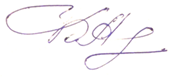 Проверил:                                                                                          Доцент кафедры ГиМУиСП, к.соц.нБуланова Марина Алексеевна                                                                                             Подпись ________________________                                                                                 «_____» ___________20____ г.          Хабаровск, 2020 г.СодержаниеВведение ……………………………………………………….…………..3Глава 1 Теоретические и нормативно-правовые основы организации поддержки и развитию малого и среднего предпринимательства.……………………………………………………..........91.1	Теоретические основы организации поддержки и развитию малого и среднего предпринимательства………………………………………………...91.2 Нормативно-правовые основы организации поддержки и развитию малого и среднего предпринимательства………………………………………12Глава 2 Деятельность Министерства инвестиционного развития и предпринимательства Хабаровского края по организации поддержки и развитию малого и среднего предпринимательства ……………................192.1 Структура, задачи Министерства инвестиционного развития и предпринимательства Хабаровского края по организации поддержки и развитию малого и среднего предпринимательства …………………………..192.2 Анализ деятельности Министерства инвестиционного развития и предпринимательства Хабаровского края по организации поддержки и развитию малого и среднего предпринимательства …………………….…….24Глава 3 Проект «Создание системы поддержки малых и средних предприятий по производству текстильных изделий в сфере обрабатывающего производства Хабаровского края»………………….…423.1 Актуальность проекта……………………………………...…………423.2 Общая характеристика проекта и его основной результат ………..453.3 Этапы реализации проекта………………………..………………….463.4  Оценка стоимости проекта…………………………………………..593.5 Эффекты от реализации проекта……………………………………..603.6 Риски реализации проекта………….…………………………………60Заключение ………………..……………………… …………………….63Библиографический список …………………………………..……….64Приложения………………………………………………………………71ВведениеАктуальность данной темы связана с тем, что малый и средний бизнес играют огромную роль в развитии экономики развитых и развивающихся странах мира. Мировая практика показала, что малые и средние предприятия являются основными механизмами инноваций, что приводит к созданию новых рабочих мест, новых производств и улучшению социально-экономических условий жизни населения. Вопросы развития сектора малого и среднего предпринимательства (МСП) занимают одно из ведущих мест в экономической стратегии Правительства РФ, так как способствуют развитию рыночной экономике, которая еще не сформирована до конца. В свою очередь, изменения экономической конъюнктуры рынка в сторону стагнации, нестабильная ситуация в стране негативно влияют на предпринимательский климат. Вопрос устойчивого развития малого и среднего бизнеса приобретает особую экономическую и социальную значимость. Этой теме уделено значительное внимание, и она заслуженно занимает одно из первых мест в рейтинге экономических приоритетов. В Послании Федеральному Собранию Президент РФ отметил: «малый, средний бизнес и микро-предприятия сталкиваются сейчас с объективными трудностями: сокращением заказов, снижением выручки. Нужно помочь таким компаниям продолжить устойчивую работу, а значит сохранить своих сотрудников. Наша важнейшая задача – обеспечить стабильность на рынке труда, не допустить всплеска безработицы».Степень активности малых и средних предприятий во многом зависят от политики государства, деловой активности и вовлеченности органов местной власти в этот процесс. Важным шагом в этом направлении является разработка и принятие Долгосрочной стратегии развития малого и среднего предпринимательства в России до 2030 года, которая призвана обеспечить прозрачность ведения бизнеса, решить проблемы снижения административных барьеров, обеспечить гарантированные и стабильные условия функционирования. Главным остается - создание комфортных условий для ведения хозяйственной деятельности. Стратегически важному направлению уделяется особое внимание, а именно: создается необходимая инфраструктура поддержки малого и среднего бизнеса.Особый аспект актуальности темы связан со спецификой дальневосточного региона.  Среди субъектов Дальневосточного федерального округа, по данным Федеральной налоговой службы, по числу субъектов малого и среднего предпринимательства по состоянию на 2020 г. Хабаровский край занимает 2 место после Приморского края. В нашем крае продолжается работа по созданию благоприятной среды, которая стимулирует развитие частного бизнеса. Отдаленность региона от крупных промышленных центров обусловливает особую значимость развития малого и среднего бизнеса. Предпринимательская деятельность не только охватывает большинство сфер экономики, но также в сферу его деятельности прямо или косвенно вовлечена большая часть населения края. Кроме того, этот вид деятельности способствует формированию в регионе «среднего класса» и смягчает социальную нагрузку на бюджет. Поддержание роста и дальнейшего развития экономики – важные задачи, стоящие перед Хабаровским краем. В связи с этим немаловажным является решение проблем, тормозящих развитие предпринимательства в регионе. Приоритетной стала задача всестороннего развития малого бизнеса и создания совместных предприятий со странами Азиатско-Тихоокеанского региона (АТР). В результате влияния экономического кризиса и эмбарго заметно сузились экспортные рынки. Это заставляет бизнес края обратить внимание на внутренние рынки, где возникла потребность в импортозамещении. В свою очередь, Министерства инвестиционного развития и предпринимательства Хабаровского края играет важную роль в дальнейшем формировании малого и среднего предпринимательства в нашем регионе: Формирование и реализация краевой государственной политики в области развития малого и среднего предпринимательства, содействие развитию конкуренции в крае, создание справедливых условий деятельности для хозяйствующих субъектов независимо от форм собственности, улучшение делового и инвестиционного климата, создание условий для развития бизнеса.Отметим, что важным аспектом актуальности данной проблематики является перспектива реализации Национальную программы социально-экономического развития Дальнего Востока на период до 2024 года и на перспективу до 2035 года.Анализ изученных источников и литературы. В данной работе указываются исследования различных ученых по данному вопросу.  Отметим в некоторых работах отражены особенности развития малого и среднего предпринимательства в отдельных субъектах РФ: Хабаровском и Приморском краях. Выделяется ряд работ, связанных с рассмотрением особенностей, проблем развития МСП в России в целом, определением понятия, роли МСП в рыночной экономике. Эти работы дали возможность увидеть подходы и оценки специалистов как к организации и развитию малого и среднего предпринимательства в России в целом, так и в отдельных субъектах РФ в этой сфере. В целом совокупность разнообразных источников и научной литературы позволила реализовать цель работы и решить задачи, поставленные в курсовом проекте.Цель проекта: проанализировать деятельность Министерства инвестиционного развития и предпринимательства Хабаровского края по организации поддержки и развитию малого и среднего предпринимательства и разработать проектное предложение в этой сфере.На основании цели определяются задачи курсового проекта, решение которых способствует достижению цели:- изучить теоретические основы организации поддержки и развитию малого и среднего предпринимательства;- рассмотреть нормативно-правовые основы организации поддержки и развитию малого и среднего предпринимательства;- проанализировать деятельность Министерства инвестиционного развития и предпринимательства Хабаровского края по организации поддержки и развитию малого и среднего предпринимательства; - выявить проблемы в деятельности Министерства инвестиционного развития и предпринимательства Хабаровского края в этой сфере;- разработать проектное предложение по совершенствованию деятельности Министерства инвестиционного развития и предпринимательства Хабаровского края по дальнейшему функционированию малого и среднего предпринимательства в нашем регионе.Объект исследования: Министерство инвестиционного развития и предпринимательства Хабаровского края.Предмет исследования: деятельность Министерства по организации поддержки и развитию малого и среднего предпринимательства.Теоретическая основа курсового проекта. Данная проблематика получила широкое отражение в научной отечественной литературе. Всю совокупность научных работ, связанную с развитием малого и среднего предпринимательства в России, можно разделить на научные статьи в различных специализированных журналах, монографии и авторефераты, защищенных диссертаций. Прежде всего, отметим работы, в которых отражены особенности развития малого и среднего предпринимательства в отдельных субъектах РФ: Хабаровском и Приморском краях, таких авторов, как Старченко Е.А., Шумик Е.Г. Выделяется ряд работ, связанных с рассмотрением особенностей, проблем развития МСП в России в целом, определением понятия, роли МСП в рыночной экономике. К ним относятся работы таких авторов, как Домнина И.Н., Маевская Л.И., Бородушко И.В., Кокорин И.С., Волкова И.А., Попова А.Ю., Воротников Д.С., Рожкого Н.К.,монография таких исследователей, как Хван И.С., Буланова М.А., Самандина Л.В., Попсуйко А.Н., Медведева Н.В., Маслюк Н.А., Сидоренко О.В., Бардаль А.Б., Халикова С.С. и авторефераты Курило А.К., Кириллова А.В., Смирновой К.М., Быкова Н.В.Эти работы дали возможность увидеть подходы и оценки специалистов как к организации и развитию малого и среднего предпринимательства в России в целом, так и в отдельных субъектах РФ в этой сфере. В эмпирическую базу исследования вошли Конституция РФ, Гражданский кодекс РФ, Бюджетный кодекс РФ, Налоговый кодекс РФ, Федеральные законы РФ, Указы Президента РФ, Постановления Правительства РФ, Национальный проект  «Малое и среднее предпринимательство и поддержка индивидуальной предпринимательской инициативы», Закон Хабаровского края, государственная программа Хабаровского края «Развитие малого и среднего предпринимательства в хабаровском крае на 2013 - 2020 годы».Методы исследования: системный анализ, метод систематизации, балансовый метод, наблюдение, метод синтеза и дедукции, сравнение, описание, статистический метод, проектный метод.Хронологические рамки курсовой работы охватывают период с 2016 г. по 2019 г. включительно, что вполне достаточно для проведения анализа в формате курсовой работы. Такой период выбран в связи с тем, что именно в последнее время малый и средний бизнес характеризуется значительной неустойчивостью, которая возникает как результат ограниченности ресурсов малых и средних форм бизнеса, а также сложностью противостояния этих форм монопольным тенденциям экономики и негативным последствием коронавирусного заболевания. Практическая значимость курсового проекта заключается в возможности использования материалов проекта по организации поддержки и развитию малого и среднего предпринимательства в практике работы Министерства инвестиционного развития и предпринимательства Хабаровского края.Глава 1 Теоретические и нормативно-правовые основы организации поддержки и развитию малого и среднего предпринимательства Теоретические основы организации поддержки и развитию малого и среднего предпринимательстваНа сегодня в экономически развитых странах существует четкое представление о том, что малые и средние предприятия являются одной из основных движущих сил современной экономики. В настоящее время перед Россией, находящейся в условиях кризисных явлений в экономике, стоит задача по стимулированию экономического роста и улучшению благосостояния населения. На данный момент малое и среднее предпринимательство остается одним из магистральных направлений в экономическом росте страны. Однако развитие такого бизнеса в Российской Федерации до сих пор находится на низком уровне. Не только в России, но и во всем мире ведущими экономистами большинства стран активно обсуждается проблема эффективного взаимодействия государства и предпринимательства, приводящего к взаимовыгодному сотрудничеству.Раскрывая содержание дефиниций «малый бизнес» и «средний бизнес», необходимо, в первую очередь, рассмотреть их соотношение с сопряженными понятиями. Так, в научной, учебной литературе, текстах нормативных правовых актов нередко используются понятия «малый бизнес» и «малое предпринимательство» (и, соответственно, «средний бизнес» и «среднее предпринимательство»). Некоторые авторы полагают, что между данными понятиями существуют различия. В нашей работе мы будем рассматривать их как синонимы, так как принципиальные различия между указанными понятиями трудно выделяемы. В частности, в «Современном экономическом словаре» это весьма четко обозначено: «Малый бизнес - бизнес, осуществляемый в малых формах, опирающийся на предпринимательскую деятельность частных предпринимателей, небольших фирм, малых предприятий».Термин «малый бизнес» (аналогично «средний бизнес») заимствован из зарубежной практики. При этом в российском законодательстве он, как правило, не употребляется, а используется понятие «малое предпринимательство» (соответственно, «среднее предпринимательство»), хотя и здесь четкое определение как таковое отсутствует.Выдвигаемые некоторыми авторами качественные критерии отличия малого и среднего предпринимательства, с одной стороны, от крупного предпринимательства, - с другой стороны, вызывают много вопросов. Определение малого и среднего предпринимательства в российском законодательстве представлено через категории его субъектов. Так, в соответствии с Законом «О развитии малого и среднего предпринимательства в Российской Федерации», среди существенных признаков субъектов, официально отнесенных к малому и среднему предпринимательству, выделены следующие:- ведение хозяйственной деятельности (при этом юридический статус хозяйствующих субъектов может быть, как юридическое лицо, так и индивидуальный предприниматель, а по организационно-правовой форме это могут быть хозяйственные общества, хозяйственные партнерства, производственные кооперативы, сельскохозяйственные потребительские кооперативы, крестьянские /фермерские/ хозяйства и индивидуальные предприниматели);- отнесение к малым (включая и микропредприятия) и средним предприятиям.Кроме того, доля участия, принадлежащая одному или нескольким юридическим лицам, не являющимся субъектами малого и среднего предпринимательства, не должна превышать также 25%. По среднесписочной численности сотрудников предприятия делятся на три категории: 101-250 человек – среднее предприятие, 15-100 – малое предприятие, до 15 – микропредприятие. Следующий критерий признания предприятия относящимся к малому и среднему бизнесу – объем выручки или балансовая стоимость активов – в зависимости от того, что больше. Закон предписывает правительству не реже одного раза в пять лет устанавливать предельные значения. На сегодняшний день они таковы: средние предприятия – 2 млрд рублей; малые предприятия - 800 млн рублей; микропредприятия - 120 млн рублей. Банки, как правило, сегментируют предприятия по размеру годовой выручки и могут устанавливать свои собственные диапазоны границ величины бизнеса клиента. Отнесение организации к категории малого или среднего предпринимательства позволяет получить ряд льгот, а также дает право на участие в программах поддержки малого бизнеса.Как видно из перечисленного, к малому и среднему предпринимательству могут быть отнесены как коммерческие, так и некоммерческие организации (например, сельскохозяйственные потребительские кооперативы), хотя отнесение именно некоммерческих организаций к малому и среднему бизнесу вызывает дискуссии. К субъектам малого и среднего предпринимательства относятся хозяйственные общества, хозяйственные товарищества, хозяйственные партнерства, производственные кооперативы, потребительские кооперативы, крестьянские (фермерские) хозяйства и индивидуальные предприниматели. Предпринимательская деятельность может осуществляться гражданами, зарегистрированными в установленном порядке, и организациями. Кроме того, структурно-организационную основу малого и среднего предпринимательства образуют малые и средние предприятия. Поэтому малое и среднее предпринимательство, в первую очередь, проявляется через деятельность малых и средних предприятий (здесь понятие «предприятие» берется в широкой трактовке, применяемой в ГК РФ), самостоятельных хозяйствующих субъектов, производящих товары, оказывающих услуги, занимающихся иными видами экономической деятельности.Таким образом, малый и средний бизнес - это малое и среднее предпринимательство, основанное на деятельности малых и средних предприятий, включая и деятельность индивидуальных предпринимателей. В свою очередь, малые и средние предприятия входят в понятие субъектов малого и среднего предпринимательства, под которым мыслятся субъекты предпринимательской деятельности в различных организационно-правовых формах, соответствующие предусмотренным законодателем критериям их отнесения к категории малых и средних предприятий.1.2 Нормативно-правовые основы организации поддержки и развитию малого и среднего предпринимательстваВ современных условиях малые и средние предприятия являются необходимым элементом экономической системы страны, поскольку именно эти хозяйствующие субъекты существенно влияют на темпы экономического роста, состав номинального и реального валового внутреннего продукта. Для более полного понимания малого и среднего бизнеса необходимо рассматривать нормативно-правовую основу. В первую очередь важно отметить Конституцию Российской Федерации. В статье 34 закреплено право каждого на свободное использование своих способностей и имущества для предпринимательской и иной не запрещенной законом экономической деятельности, однако не допускается экономическая деятельность, направленная на монополизацию и недобросовестную конкуренцию. Часть первая комментируемой статьи развивает принцип свободы экономической деятельности, провозглашенный в части первой ст. 8 Конституции РФ, закрепляя субъективное право на свободное осуществление предпринимательской и иной экономической деятельности.Гражданский кодекс РФ, в свою очередь, регулирует деятельность индивидуальных предпринимателей, в то время, как Налоговый кодекс РФ устанавливает льготные режимы налогообложения для субъектов МСП.В связи с последними новостями в стране и мире, при вспышке заболеваний COVID-19 закрывали границы, отменяли все мероприятия, ограничивали посещение кафе и ресторанов и грозили уголовным преследованием за нарушение карантина. К последствиям таких мер можно отнести увеличение количества банкротств предприятий. Компании по всей России закрывались или переходили на удаленный режим. Прибыль значительно сократилась, появились проблемы выплаты заработной платы сотрудникам и оплаты аренды помещений. Видимо, понадобится значительное время для восстановления позиций малого и среднего предприятий в экономике страны. Одной из целей, отмеченной в указе Президента РФ «О мерах по социально-экономическому развитию Дальнего Востока» является ускорение экономического роста, в том числе за счет развития малого и среднего предпринимательства, что поспособствует организации и развитию МСП.Отметим, что целями прежней Госпрограммы являлись повышение уровня социально-экономического развития Дальневосточного федерального округа; обеспечение потребности в трудовых ресурсах и закрепление населения в Дальневосточном федеральном округе; повышение качества жизни граждан в Дальневосточном федеральном округе. Этим целям также будет способствовать развитие МСП, тем самым развитие благоприятных условий для малых и средних предприятий будет относится к одной из способов достижения главенствующих целей программы.Национальная программа социально-экономического развития Дальнего Востока на период до 2024 года и на перспективу до 2035 года определяет цели и меры для ускорения развития экономики и социальной сферы макрорегиона, обеспечивает взаимосвязь мероприятий национальных проектов (программ), государственных программ Российской Федерации, направленных на развитие отдельных отраслей экономики и социальной сферы на территории Дальнего Востока, ресурсы для их реализации, а также формирует основу развития макрорегиона в 15-летней перспективе. В перспективе до 2035 года Дальний Восток будет развиваться как территория большей экономической свободы для жизни и ведения бизнеса. Для реализации личного экономического потенциала гражданам Российской Федерации будет значительно упрощен доступ не только к земельным участкам, но и к полезным ископаемым, лесным, водным и водно-биологическим ресурсам Дальнего Востока в масштабах, обеспечивающих их неистощительное использование. Система налоговых и иных преференций для ведения бизнеса будет поддерживаться на конкурентоспособном уровне и должна стать лучшей в Азиатско-Тихоокеанском регионе.Правовое обеспечение деятельности субъектов МСП включает Федеральный закон от 24 июля 2007г. N209-ФЗ «О развитии малого и среднего предпринимательства в Российской Федерации», который закрепляет основные принципы государственной политики содействия развитию МСП и разграничивает компетенцию органов исполнительной власти в данной сфере. В законе определены понятия субъектов МСП и инфраструктуры их поддержки, виды и формы такой поддержки. Также, в статье 4 определяются субъекты малого предпринимательства: хозяйственные общества, партнерства или товарищества; потребительские и производственные кооперативы; фермерские хозяйства; индивидуальных предпринимателей. Объекты малого бизнеса — деятельность, которую осуществляют малые предприятия. К ним относятся: предоставление услуг по разработкам инноваций, техническим исследованиям; посредническая торговая деятельность; оказание бытовых услуг; производство товаров. В последние годы в закон № 209-ФЗ были внесены положения в новой редакции, позволившие пересмотреть определение и понятие малого предприятия и ставшие основой для того, что большее количество организаций и ИП вошло в число СМП. Были установлены критерии для разных категорий предприятий малого бизнеса. В 2020 году доля в уставном капитале предприятия других коммерческих организаций может составлять 49% вместо бывших ранее 25%.Федеральный закон от 5 апреля 2013г. N44-ФЗ «О контрактной системе в сфере закупок товаров, работ, услуг для обеспечения государственных и муниципальных нужд» устанавливает преимущества для субъектов малого предпринимательства при осуществлении закупок.Федеральный закон от 26 июля 2006 года № 135-ФЗ «О защите конкуренции» закрепляет возможность государственных или муниципальных преференций в целях поддержки субъектов МСП.Законодательство регламентирует отдельные аспекты деятельности субъектов МСП посредством различных постановлений Правительства РФ, других законодательных и нормативных актов, в том числе субъектов РФ и нормативных актов органов местного самоуправления.В целях создания благоприятного климата для развития малого и среднего бизнеса, стимулирования предпринимательской инициативы населения в Российской Федерации реализуется комплекс мероприятий по поддержке этого сектора экономики. Основными формами поддержки являются: финансовая, имущественная, информационная, консультационная поддержка, поддержка в области подготовки, переподготовки и повышения квалификации работников указанных субъектов и организаций, поддержка в области инноваций и промышленного производства, ремесленничества, поддержка субъектов МСП, осуществляющих внешнеэкономическую деятельность, поддержка субъектов МСП, осуществляющих сельскохозяйственную деятельность. Особое внимание уделяется поддержке субъектов МСП в области инноваций и промышленного производства. Перечень видов поддержки не является исчерпывающим. Органы государственной власти субъектов РФ и органы местного самоуправления вправе самостоятельно оказывать иные формы поддержки за счет средств соответствующих бюджетов.Отмечу нормативно-правовую на уровне субъекта РФ, а именно Хабаровского края. Закон Хабаровского края «О развитии малого и среднего предпринимательства Хабаровского края» в целях создания благоприятных условий для развития субъектов малого и среднего предпринимательства в Хабаровском крае регулирует отношения, возникающие между органами государственной власти края, организациями, образующими инфраструктуру поддержки субъектов малого и среднего предпринимательства, юридическими лицами и индивидуальными предпринимателями, определяет формы поддержки субъектов малого и среднего предпринимательства.Кроме того, создание благоприятных условий для устойчивого функционирования и развития малого и среднего предпринимательства на территории края является и целью государственной программы Хабаровского края «Развитие малого и среднего предпринимательства Хабаровском крае на 2013-2020 годы». В результате реализации мероприятий Программы ожидается увеличение количества субъектов малого и среднего предпринимательства - получателей поддержки до 28,825 тыс. единиц к 2024 году; количества созданных субъектов малого и среднего предпринимательства края в расчете на 1 тыс. действующих субъектов малого и среднего предпринимательства края до 168,0 единицы к 2024 году; оборота продукции и услуг, производимых малыми предприятиями края, в том числе микропредприятиями и индивидуальными предпринимателями, до 854,4 млрд. рублей к 2024 году; суммы налоговых поступлений от малого и среднего предпринимательства в бюджеты всех уровней до 50,2 млрд. рублей к 2024 году; количество вновь созданных рабочих мест (включая вновь зарегистрированных индивидуальных предпринимателей) СМСП, получившими государственную поддержку, до 9 138 единиц к 2024 году.Рассмотрим нормативно-правовые акты на муниципальном уровне. Отметим Постановление Администрация города Хабаровска от 08.08.2018 г. № 2735 «Об утверждении муниципальной программы городского округа «Город Хабаровск» «Развитие малого и среднего предпринимательства в городском округе «Город Хабаровск» на 2019-2025 годы». Целью программы является создание благоприятных условий для устойчивого развития малого и среднего предпринимательства в г. Хабаровске. Отмечены и задачи социально-экономического развития города: обеспечение роста экономической активности субъектов малого и среднего предпринимательства, а также повышение престижа предпринимательской деятельности и квалификации кадров малого и среднего предпринимательства. Развитие предпринимательства является одним из ключевых инструментов в обеспечении экономического роста города.Таким образом, основным элементом современной государственной политики, проводимой в отношении российского малого предпринимательства, является нормативно-правовое обеспечение внешней среды. Законодательная и нормативная база, регулирующая деятельность малых предприятий, в основном сформирована и корректируется в соответствии с меняющимися экономическими условиями. Это позволяет говорить о прогрессе в отношениях власти с бизнес-сообществом, который позволит обеспечить положительную динамику развития этого важного сектора экономики.Глава 2 Деятельность Министерства инвестиционного развития и предпринимательства Хабаровского края по организации поддержки и развитию малого и среднего предпринимательства 2.1. Структура, задачи Министерства инвестиционного развития и предпринимательства Хабаровского края по организации поддержки и развитию малого и среднего предпринимательства Министерство инвестиционного развития и предпринимательства Хабаровского края является уполномоченным органом исполнительной власти Хабаровского края в сфере инвестиционного развития, инновационной деятельности, поддержки малого и среднего предпринимательства. Поддержка малого и среднего предпринимательства в Хабаровском крае осуществляется в рамках государственной программы края «Развитие малого и среднего предпринимательства в Хабаровском крае на 2013 – 2020 годы», утвержденной постановлением Правительства края от 17 апреля 2012 г. № 124-пр , а также отраслевых программ органов исполнительной власти края.Министерство в своей деятельности руководствуется Конституцией РФ, федеральными конституционными законами, федеральными законами, указами и распоряжениями Президента РФ, постановлениями и распоряжениями Правительства РФ, иными федеральными нормативными правовыми актами, Уставом Хабаровского края, законами края, постановлениями, Правительства края, распоряжениями Губернатора края, иными нормативными правовыми актами края, Положением Министерства инвестиционного развития и предпринимательства Хабаровского края.Министерство является правопреемником министерства экономического развития края - в части полномочий по созданию условий, механизмов развития предпринимательской деятельности, по содействию развитию конкуренции, а также по обязательствам, вытекающим из договоров (соглашений), заключаемых с федеральными органами исполнительной власти, органами местного самоуправления муниципальных образований края, институтами развития в сфере малого и среднего предпринимательства, индивидуальными предпринимателями, юридическими лицами, в том числе по вопросам бюджетных и межбюджетных правоотношений, вопросам предоставления субсидий юридическим лицам, индивидуальным предпринимателям в сфере поддержки малого и среднего предпринимательства, содействия развитию конкуренции, а также формированию благоприятного инвестиционного и делового климата.Министерство в рамках своей деятельности осуществляет взаимодействие с органами государственной власти Российской Федерации, территориальными органами федеральных органов исполнительной власти в крае, органами государственной власти субъектов Российской Федерации, Торгово-промышленной палатой Российской Федерации, органами исполнительной власти края, органами местного самоуправления муниципальных образований края, организациями, общественными объединениями края, некоммерческими организациями, с НКО "Агентство стратегических инициатив по продвижению новых проектов", по вопросам, входящим в компетенцию Министерства. Министерство является юридическим лицом, имеет самостоятельный баланс, лицевые счета, открытые в соответствии с законодательством Российской Федерации, гербовую печать и штамп со своим наименованием, иные печати, штампы и бланки, необходимые для осуществления его деятельности; может от своего имени приобретать и осуществлять имущественные, личные неимущественные права и обязанности, выступать истцом и ответчиком в судах.Министерство подконтрольно и подотчетно Губернатору, Председателю Правительства края, первому заместителю Председателя Правительства края.Финансирование расходов на содержание Министерства осуществляется за счет краевого бюджета. Местонахождение Министерства: 680000, г. Хабаровск, ул. Фрунзе, д. 72.В структуру Министерства входят управления, отделы, секторы. Подробнее рассмотреть структуру можно в схеме № 1.Схема 1Структура Министерства инвестиционного развития и предпринимательства Хабаровского краяУправление кадровой, правовой и сводно-аналитической работы- Отдел кадрового, правового, документационного обеспечения и информатизации- Сводно-аналитический отделСектор финансовой работы и государственных закупокУправление инноваций- Отдел инновационной инфраструктуры- Отдел инновационного развитияУправление инвестиционного развития- Отдел инвестиционного развития и поддержки- Отдел развития преференциальных режимов - Отдел инфраструктурного развития и инвестиционных площадокУправление развития и поддержки предпринимательства- Сектор развития конкуренции- Отдел улучшения делового климата - Отдел общественно-государственного сотрудничества- Отдел государственной поддержки предпринимательстваВ данной работе внимание особое внимание сосредоточено на деятельности Управления развития и поддержки предпринимательства. В сфере формирования и реализации краевой государственной политики в области развития малого и среднего предпринимательства:Осуществляет разработку и реализацию комплекса мер по стимулированию развития предпринимательской деятельности на территории края;Осуществляет разработку правовых актов по вопросам поддержки и развития малого и среднего предпринимательства;Обеспечивает методическое сопровождение органов местного самоуправления, содействие в разработке и реализации муниципальных программ (подпрограмм) развития и поддержки МСП;Осуществляет информационное обеспечение и сопровождение мероприятий, связанных с государственной поддержкой малого и среднего предпринимательства, развитием инфраструктуры поддержки предпринимательства, взаимодействием с объединениями, союзами и ассоциациями предпринимателей;Осуществляет мониторинг состояния развития МСП;Координирует работу по ведению реестров субъектов малого и среднего предпринимательства – получателей поддержки, оказываемой органами исполнительной власти края, организациями, образующими инфраструктуру поддержки субъектов МСП края, находящимися в ведении органов исполнительной власти края;Администрирует единый реестр субъектов МСП края – получателей поддержки и обеспечивает его размещение в информационно-телекоммуникационной системе "Интернет";Проводит анализ развития предпринимательской деятельности в крае, осуществляет подготовку аналитических материалов о развитии малого и среднего предпринимательства в крае, в том числе прогноз развития;Осуществляет информационную, консультационную поддержку и координацию деятельности органов исполнительной власти края, органов местного самоуправления муниципальных образований края по вопросам развития малого и среднего предпринимательства в крае;Обеспечивает привлечение финансирования из федерального бюджета на реализацию мероприятий по развитию малого и среднего предпринимательства, в том числе на создание и (или) развитие организаций, образующих инфраструктуру поддержки предпринимательства в крае;Осуществляет мероприятия по выполнению показателей по мобилизации доходов в бюджет края, установленных для категории плательщиков "Индивидуальные предприниматели".А также проводит оценку эффективности мер поддержки малого и среднего предпринимательства, в том числе в разрезе городских округов и муниципальных районов края; эффективности деятельности организаций, образующих инфраструктуру поддержки; состояния платежей в бюджете края индивидуальных предпринимателей.Отметим, что задачи Управления охватывают широкий спектр направлений, которые необходимы для формирования благоприятных условий и реализации успешной деятельности малых и средний предприятий.Таким образом, мы видим, что Министерство является уполномоченным органом исполнительной власти Хабаровского края в сфере инвестиционного развития, инновационной деятельности, поддержки малого и среднего предпринимательства. Неотъемлемое значение имеет одно из его управлений Министерства инвестиционного развития и предпринимательства Хабаровского края – Управление развития и поддержки предпринимательства.  Степень активности малых и средних предприятий во многом зависят от активности и эффективности деятельности Министерства в этой сфере.2.2. Анализ деятельности Министерства инвестиционного развития и предпринимательства Хабаровского края по организации поддержки и развитию малого и среднего предпринимательства Анализ деятельности Управления развития и поддержки предпринимательства исходит из основных положений и задач Управления Министерства инвестиционного развития и предпринимательства Хабаровского края по развитию малого и среднего предпринимательства.Рассмотрим базовые данные о состоянии МСП за исследуемый период 2016-2020 гг. Необходимые показатели отображены в таблице № 1.Таблица 1Количество юридических лиц и индивидуальных предпринимателей, сведения о которых содержатся в Едином реестре субъектов МСП на период с 2016 по 2020 гг. в Хабаровском краеИсточник: Количество юридических лиц и индивидуальных предпринимателей, сведения о которых содержатся в Едином реестре субъектов малого и среднего предпринимательства / Единый реестр субъектов малого и среднего предпринимательства // Официальный сайт Федеральной налоговой службы  Анализируя представленные данные в таблице, мы видим, что динамика показателей достаточно неблагоприятная. С 2017 наблюдается снижение количества предприятий, вследствие чего уменьшается число мест для работников. Это сокращение числа МСП и их работников можно расценить как тревожный сигнал. Так, отметим, что отрицательная динамика количества субъектов МСП наблюдается впервые за последние годы: с 2017 по 2020 гг. Также, можно рассмотреть количество юридических лиц и индивидуальных предпринимателей по видам деятельности. (табл. 2)Таблица 2Количество малых и средних предприятий по видам деятельностиИсточник: Официальная статистика / Малое и среднее предпринимательство / Предпринимательство / Хабаровский край // Официальный сайт Управления Федеральной службы государственной статистики по Хабаровскому краю, Магаданской области, Еврейской автономной области и Чукотскому автономному округуТак, мы видим, что уменьшение количества малых и средних предприятий происходит практических во всех сферах деятельности. Следовательно, проблема не связана с конкретной сферой, а имеет общий характер для всех видов предприятий. Отметим, что одной из важнейших сфер является обрабатывающее производство, так как это столь широкомасштабная отрасль, и она всегда имеет широкие перспективы для своего дальнейшего развития. Лучшим средством выхода могло бы стать создание принципиально новых предприятий, оснащённых достаточным количеством производственных мощностей, базирующихся в густонаселённых городах с развитой инфраструктурой и наделённых высоким уровнем научного потенциала. Существенным преимуществом для них является фактор старта с «чистого листа», то есть отсутствие проблем, порождаемых долгами, износом оборудования, давно сформированными, но не актуальными в настоящее время технологическими наработками.В период пандемии коронавируса малые и средние предприятия оказались на грани выживания. К счастью, государство пошло навстречу. Например, не может не радовать послабление по выплатам соцотчислений. Помимо такой «косвенной» поддержки, есть ещё и адресная помощь малым предприятиям, подобным нашему. И на деле её сложно назвать эффективной. Если доработать некоторые механизмы, малый бизнес в России мог бы не просто выживать, а расти и развиваться значительно быстрее, чем сейчас.На уровне госзакупок есть механизм, призванный финансово помогать малому бизнесу: малые инновационные предприятия должны быть исполнителями или соисполнителями НИОКР (научно-исследовательских и опытно-конструкторских работ) у крупных заказчиков. Зачастую, когда объявляется конкурс на сайте госзакупок, участие в нём малых предприятий (МП) прописывается как обязательное условие. При этом не указывается конкретный состав и объём работ. Предположим, объявляется конкурс на 100 млн рублей. Для МП это фантастическая сумма. Это как годовая выручка нашего бюро при активной работе по нескольким проектам. Шансы хотя бы на то, чтобы заявиться на конкурс, у малой компании нулевые: в портфолио ещё нет проектов и близких по стоимости. И конечно, крупное предприятие просто задавит новичка. Но есть условие о привлечении МП, а значит, есть надежда хотя бы на участие в качестве соисполнителя. К сожалению, реальная вероятность такого сценария крайне низка. Естественно, главный исполнитель контракта старается минимизировать риски. Технически ему проще иметь управляемую дочернюю структуру, де-факто являющуюся частью его же компании, а не искать нового подрядчика лишь на часть работ. Нежелание связываться с «незнакомцами» и рисковать вполне понятно. В итоге соисполнитель в лице малого инновационного предприятия есть, работа выполнена. На бумаге всё выглядит красиво, формальности соблюдены. Вот только реальные МП почти не видят ни денег, ни таких заказов. Исключения случаются, но крайне редко. На практике адресные проекты на 5, 10, 15, 20 млн рублей выпадают на долю таких компаний разве что чудом. Для организаций промышленности характерна высокая зависимость от доступности заемных средств, что связано с большими объемами закупок материалов, комплектующих и оборудования, длительными инвестиционными и производственными циклами. В отрасли накоплена высокая кредитная нагрузка, наблюдается недостаток оборотных средств. Предприятия в основном полагаются на собственные источники средств для развития, что вполне закономерно приводит к ограничению темпов роста. Дальнейшее и широкое развитие малого и среднего бизнеса, прежде всего в обрабатывающей промышленности, должно стать одним из важнейших направлений экономической политики государства. Общая стратегия господдержки МСБ должна концентрироваться на обеспечении благоприятной рыночной среды; улучшении производственной и социальной инфраструктуры; мотивации к интеграции субъектов МСБ на базе технологического и кадрового совершенствования; осуществлении непрерывной селективной поддержки ориентированных на экспорт производств.Так, по данным проведенного «ОПОРА РОССИИ» исследования предпринимательского климата, низкая доступность финансовых ресурсов является ключевой проблемой бизнес-климата для российского малого бизнеса. Причем чем больше период, на который планируется привлечь заемные средства, тем меньше вероятность их получить. Причина тому -высокие ставки по кредитам. Основными причинами, которые помешали предпринимателям получить кредит, являются: - высокие процентные ставки (47,4% опрошенных); - невозможность предоставить залог в требуемых банком объемах (27,2%); - невозможность предоставления финансовых документов, которые требует банк, и слишком короткие сроки кредитования (18%). Обобщая все вышесказанное, следует отметить, что в настоящее время субъекты малого и среднего предпринимательства сталкиваются с различными трудностями, в том числе с проблемами финансирования. Высокая стоимость финансовых ресурсов, жесткие требования к заемщикам указывает на недоступность финансирования для малых и средних предприятий, и это, пожалуй, проблема номер один, препятствующая динамичному развитию МСП в России. Анализируя ситуация малых и средних предприятий обрабатывающего производства, рассмотрим показатели производства основных видов продукции в натуральном выражении по Хабаровскому краю за несколько лет. (табл. 3).Таблица 3Производство основных видов продукции в натуральном выражении по Хабаровскому краюИсточник: Производство основных видов продукции в натуральном выражении по Хабаровскому краю / Промышленное производство / Предпринимательство / Хабаровский край / Официальная статистика // Официальный сайт Управления Федеральной службы государственной статистики по Хабаровскому краю, Магаданской области, Еврейской автономной области и Чукотскому автономному округуИз таблицы мы видим, что количество практически всех видов произведенных текстильных изделий и одежды уменьшается. Для решения данных вопросов необходима разработка действенного механизма управления малым бизнесом в России, учитывающая предыдущий опыт и непосредственно развивать систему финансовой поддержки малого и среднего предпринимательства в этой сфере.Отметим, что в Сводной стратегии развития обрабатывающей промышленности РФ до 2024 г. и на период до 2035 г. расположены сведения о внутриотраслевых приоритетах и обозначены приоритетные направления развития легкой промышленности РФ. Одним из приоритетных направлений является развитие легкой промышленности. Ключевой его целью является обеспечение устойчивости отрасли при ее интеграции в мировую систему разделения труда с учетом конкурентных преимуществ страны, таких как нефтехимия, лесопромышленный комплекс, сельское хозяйство.Отметим приоритетные направления развития легкой промышленности: развитие производства готовой продукции, включая крупные и средние контрактные производства; развитие национальных брендов в области одежды и обуви; развитие интегрированной производственной цепочки синтетических материалов, включая развитие производства технического текстиля; развитие интегрированной производственной цепочки натуральных волокон (лен, шерсть, хлопок), включая развитие производства технического текстиля и нетканых материалов.Сектор МСБ в России испытывает влияние неблагоприятных факторов - слабый потребительский спрос из-за снижения доходов россиян, сложный деловой климат, проблемы с доступностью финансирования, рост фискальной нагрузки и доли госсектора в экономике. На сокращение малого бизнеса главным образом влияет налоговое бремя. В рамках реализации Стратегии развития малого и среднего предпринимательства (МСП) до 2030г., необходимо увеличить долю МСБ в ВВП страны с 20 до 40%. То есть ежегодный прирост МСП должен составлять не менее 1%. Поддержка МСБ важна именно сейчас, когда наблюдается сокращение числа субъектов МСБ, которое наблюдалось за последние несколько лет.С 2017 применялись различные меры для решения проблем: была снижена административная нагрузка на МСП за счёт внедрения риск-ориентированного подхода в контрольно-надзорной деятельности, введения надзорных каникул, замены административного штрафа на предупреждение за впервые совершённое административное правонарушение, что позволило снизить общее количество проверок бизнеса. В части обеспечения равного доступа МСП к мерам поддержки формируется базовая инфраструктура поддержки, включающая: центр поддержки предпринимательства, гарантийный фонд, микрофинансовую организацию, инфраструктуру имущественной поддержки начинающих и действующих предпринимателей, центры компетенций в инновационно-производственной сфере. Одно из ключевых направлений работы по внедрению сервисной модели поддержки малых и средних предприятий – это организация центров оказания услуг «Мой бизнес». Цель – создать механизм, обеспечивающий территориальную доступность мер поддержки для любого предпринимателя. Основным преимуществом таких центров перед другими формами предоставления услуг предпринимателям по принципу «одного окна» является возможность объединения на одной площадке государственных услуг и услуг коммерческих организаций, необходимых предпринимателю для начала и успешного ведения бизнеса. В Хабаровском крае располагается 29 бизнес-центров. Бизнес-центр (или деловой центр) — это современное офисное здание или комплекс зданий, с необходимой инфраструктурой для ведения деловой деятельности. Как правило, офисные помещения в бизнес-центрах сдаются в аренду. Деятельность бизнес-центров осуществляется на постоянной основе и предполагает всестороннюю поддержку развития малого и среднего предпринимательства.В силу своих особенностей малые и средние предприятия особенно уязвимы перед многоплановым негативным воздействием пандемии COVID-19 на экономические отношения. С одной стороны, как отмечает Международный валютный фонд, оно заключается в значительном сокращении рыночного предложения. Компании сворачивают производство в связи с вводом карантинных мер и прочих ограничений, прекращением поставок комплектующих или недостатком рабочей силы, поскольку сотрудники либо находятся на больничном, либо вынуждены присматривать за детьми в связи с закрытием школ и ограничением передвижений. С другой стороны, неожиданное и сильное сокращение спроса на продукцию и услуги приводит к сокращению выручки и не позволяет МСП продолжать работу из-за отсутствия средств. Фонд РК-Инвестиции совместно с Инвестиционным порталом регионов России подготовил публикацию «Меры поддержки бизнеса и практические рекомендации для компаний в условиях пандемии». В материале отмечаются основные вызовы для бизнеса в условиях пандемии:Выручка и клиенты. Снижение выручки и рост недоверия со стороны клиентов. Выход других каналов продаж на первый план.Безопасность персонала. Риск заражения рабочих.Обеспечение непрерывности бизнеса. Перебои в логистических цепочках.Эффективная коммуникация. Сложности в обеспечении продуктивного взаимодействия внутри компании, с клиентами и партнерами в рамках удаленной работы.Финансовая устойчивость. Угроза финансовой стабильности в связи с изменением денежных потоков.Антикризисное управление. Рост неопределенности, требующей быстрых решений.Cтруктурные проблемы в экономике были и до этого, а для малого и среднего бизнеса ключевой проблемой оставалось снижение реальных доходов населения. Реальные доходы падали с самого 2014 года – каждый год люди могли себе позволить все меньше товаров и услуг. Стремительного развития МСП в стране, приводящего к стабилизации экономики и снижению социальной напряженности в обществе, все же не наблюдалось. Однако, вследствие смены руководителя Росстата, была введена новая методика оценки. По ней реальные доходы россиян выросли в 2018 году на 0,1%, а в 2019 – на целый процент. Поэтому «коронакризис» стал тем спусковым крючком, который запустил глобальное падение экономики. Помощь от государства появилась не сразу – в первую «нерабочую» неделю все говорили, в основном, о поддержке работников – но не самих предпринимателей. Потом, конечно, государство предложило помощь предпринимателям. На сегодняшний день направлений господдержки малого и среднего бизнеса есть несколько. Все они доступны лишь предприятиям из пострадавших отраслей и с учетом всех ограничений по численности персонала и выручке. Это такие виды поддержки, как:освобождение от налогов (кроме НДС и НДФЛ, по которым предприятия лишь передают налоги в бюджет) и сборов на II квартал. Сначала говорили лишь об отсрочке и рассрочке, но потом ситуация стала хуже и налоги отменили вообще. Правда, ИП все равно придется платить фиксированные взносы за себя;субсидии на выплату зарплат – по 12 130 рублей на работника на 2 месяца, оформляется через ФНС. Возвращать не нужно, но и долгов собирать нельзя – тем, у кого есть долги, субсидии не дадут. Главное – сохранить 90% персонала;скидка в 12 130 рублей для ИП на выплату страховых взносов;кредиты на зарплаты. Есть 2 программы: первая рассчитана на полгода беспроцентного периода, а вторая стартует с 1 июня, и платить по ней нужно будет 2% годовых. А если предприятие сохранит 90% численности персонала целый год, то кредит возвращать не придется вообще;разного рода отсрочки и скидки при аренде государственного или муниципального имущества, возможность уйти на «арендные каникулы» или вообще досрочно разорвать договор аренды без штрафных санкций;мораторий на инициирование дел по банкротству;для самозанятых – возврат уплаченного за 2019 год налога и «налоговый капитал» в 12 130 рублей на текущий год.Кажется, что вариантов поддержки много, но по факту есть несколько минусов. Первый – это, конечно же, жесткая привязка к конкретным кодам по ОКВЭД (кроме самозанятых), то есть, ИП или организация могут по формальным признакам не быть признаны пострадавшими и не получат ровным счетом ничего. А есть и предприятия из не пострадавших отраслей, которые тоже столкнулись с кризисом, и ИП, которые прекратили деятельность (и получают 1500 рублей пособия по безработице) и многие другие ситуации. Второй момент – тот факт, что налоги и кредиты представляют собой далеко не самую крупную часть расходов. Так, больше всего малый и средний бизнес обычно тратит на зарплаты, аренду и оплату поставщикам. Если с зарплатами все более-менее решается (хоть и недостающее предприниматели должны искать где-то сами), то что делать с оплатой аренды и поставщиками – никто не знает. Третий момент – отдавать кредиты все равно придется (сохранить 80-90% штата будет сложно), а с третьего квартала и платить налоги. Восстановится ли к тому времени потребительский спрос, пока неизвестно. Но уже ясно, что ограничительные меры постепенно снимаются – а значит, что новых программ поддержки бизнеса пока не ожидается.Рассмотрим, как предприниматели пытаются сохранить бизнес самостоятельно: работают через интернет. Так как турагентства не могут возвратить деньги за приобретенные путевки заграницу по причине возможного банкротства, они предлагают клиентам перенести их полет на следующий год. Однако это подходит не всем. Тогда они предлагают взамен туры по России, в курортные города страны. Все турагенты пытаются перейти на внутренний рынок, и из-за этого возникает высокая конкуренция. Ожидается череда банкротств: немногие смогут выдержать работу в убыток на протяжении нескольких месяцев.В начале рестораны работали, но граждане не посещали их и сидели дома в целях своей безопасности, однако затем закрылись совсем. Тогда заведения общественного питания начали предпринимать меры: стали использовать доставку, придумывали новые способы предложения блюд, чтобы они были практичнее для транспортировки. Доставка в бесконтактной форме: сборщики укладывают еду в пакеты, а затем в специальный контейнер или сумку, курьер ставит контейнер, отходит на безопасное расстояние, после чего клиент сам достает пакет. Курьеры при этом обязаны использовать дезинфектор, сменные перчатки и маски. Официанты сменили род деятельности работы на обязанности операторов, сборщиков, курьеров.Фитнес-клубы стали ориентироваться на онлайн-уроки вместо проведения занятий и продажи абонементов на будущее. Предприятия стали предлагать «заморозке» уже купленных абониментов. Также, стали проводятся бесплатные онлайн-занятия в социальной сети «Инстаграм». Кроме того, актуальность приобрели фитнес-марафоны — уроки с поддержкой тренеров, консультациями по питанию и призами для лидеров, платные групповые и персональные тренировки через платформу «Zoom». Сети квестов стали закрываться и проводить игры в приложении «Zoom» и в чате «Вконтакте».Музыкальные и другие школы закрываются. Учителя проводят уроки по скайпу для студентов. Магазин-мастерская по лепке предоставляют видеоуроки и бесплатную доставку необходимых материалов и инструментов ученикам. Так, по возможности предприятия стали работать в сети интернет на различных платформах, осуществляя свою деятельность. Но не всем предприятиям может подойти такая форма работы в то время, как для кого-то это единственный выход для реализации услуг в этот сложный период. Что касается, анализа деятельности, проводимой Министерством, то отметим, что сведения о достижении целевых значений контрольных показателей эффективности, установленных в плане мероприятий ("дорожной карте") по содействию развитию конкуренции в Хабаровском крае и другая информация о выполнении мероприятий и достижении целевых показателей размещена на сайте Министерства экономического развития края Хабаровского края. Проведенные уполномоченным органом мониторинги состояния и развития конкуренции на товарных рынках края, позволили объективно оценить ситуацию на выбранных рынках и принять меры по минимизации факторов, препятствующих развитию конкуренции. Базовые показатели, необходимые для анализа деятельности Министерства предоставлены в таблице № 4.Таблица 4Текущее состояние и проблемы регулируемой сферы деятельности в Хабаровском краеИсточник: Отчет о реализации плана мероприятий ("дорожной карты") по содействию развитию конкуренции в Хабаровском крае на 2016 – 2019 годы / Реализация Стандарта развития конкуренции / Развитие конкуренции // Официальный сайт Министерства экономического развития Хабаровского краяИтоги реализации внедрения Стандарта в Хабаровском крае отражены в отчете о достижении показателей, установленных в "дорожной карте" Хабаровского края за 2019 год. По результатам анализа эффективности деятельности органов власти по исполнению мероприятий, предусмотренных дорожной картой, установлено, что процент исполнения мероприятий составил 97%, показатели фактические совпадают с запланированными, а в некоторых случаях даже превосходят запланированные, что имеет положительное значение и говорит об эффективной его деятельности. Например, консультацию получило больше предпринимателей, чем предполагалось. Несмотря на положительные результаты показателей, прослеживается наличие нерешенных проблем у предпринимателей.В соответствии с информацией, поступившей от органов исполнительной власти края, органов местного самоуправления, других соисполнителей по каждому отраслевому направлению мероприятий дорожной карты, носящему организационный характер без установления показателей, проведены мероприятия различных форматов, оказана различная поддержка хозяйствующим субъектам, осуществляющим деятельность на товарном рынке, подготовлены методические материалы и т.д. По итогам рейтинга Минэкономразвития России, проведенном за 2016-2019 годы, в части оценки эффективности деятельности органов государственной власти по содействию развитию конкуренции в субъектах РФ Хабаровский край вошел в "двадцатку" лучших регионов, заняв 14 место в стране и 1 место среди субъектов Дальневосточного федерального округа. В общем край показал одну из лучших динамик в Российской Федерации по реализации составляющих Стандарта конкуренции и достижению целевых показателей, поднявшись на 41 позицию в 2019 году (с 55 места - за 2017 год).Немаловажно отметить меры, предпринятые на 2020 год в связи с инфекционным заболеванием и сложившимися отягощающими обстоятельствами. Были установлены краевым законодательством для субъектов малого предпринимательства налоговые льготы (для налогоплательщиков, применяющих патентную систему налогообложения, установлена налоговая ставка в размере 6 процентов), пониженные налоговые ставки (пониженная ставка по упрощенной системе налогообложения (доходы минус расходы)), налоговые каникулы (для вновь зарегистрированных индивидуальных предпринимателей, применяющих), понижающие коэффициенты. Отметим, что правительство края проводит ежегодный конкурс «Предприниматель года» при содействии совета по предпринимательству и улучшению инвестиционного климата Хабаровского края. Цель конкурса - выявить и поощрить представителей малого и среднего предпринимательства, добившихся наилучших результатов, распространить их положительный опыт. В конкурсе могут участвовать: Представители малого и среднего предпринимательства, зарегистрированные на территории Хабаровского края и занимающиеся бизнесом не менее года. Сферой деятельности может быть сельское хозяйство, лесоводство и лесозаготовка, рыболовство и рыбоводство, строительство, промышленность, ЖКХ, пассажирский автотранспорт, общественное питание, производство продуктов, здравоохранение, сфера услуг, торговля, туризм, гостиничный бизнес, образование и другое.Важно рассмотреть Национальный рейтинг состояния инвестиционного климата. Он оценивает усилия региональных властей по созданию благоприятных условий ведения бизнеса и выявляет лучшие практики, а его результаты стимулируют конкуренцию в борьбе за инвестиции на региональном уровне. Рейтинг рассчитывается по 44 показателям по 4 направлениям: регуляторная среда, институты для бизнеса, инфраструктура и ресурсы, поддержка малого предпринимательства, показатели вне Рейтинга. Результаты Национального рейтинга Хабаровского края представлены в таблице 5.Таблица 5Результаты Национального рейтинга Хабаровского краяИсточник: Национальный рейтинг состояния инвестиционного климата / Хабаровский край в рейтингах // Официальный сайт «Инвестиционный портал Хабаровского края»Отметим, что с 01.01.2019 зарегистрировать бизнес возможно без уплаты государственной пошлины, если необходимый для государственной регистрации пакет документов будет подан в регистрирующий орган в электронной форме.Более того, существует достаточно большое количество институтов по поддержке, развитию и проведению консультаций для малых и средних предприятий. (Приложение 1)Обратная связь с предпринимательским сообществом – важнейшая составляющая в работе по созданию комфортной среды для бизнеса. Хорошо себя зарекомендовала практика выездных заседаний Совета в муниципальных районах края. Кроме того, в регионе реформирована система поддержки малого и среднего предпринимательства. Акцент делается на доступности ключевой инфраструктуры работы с бизнесом. Для удобства предпринимателей в Хабаровске организовали размещение различных институтов развития МСП в одном здании, где предоставляются более 75 услуг услуги для бизнеса. Этот опыт в регионе решено распространить на муниципальный уровень, где уже открыто семь центров единого обслуживания. Всего их будет 17.В министерстве сельского хозяйства, торговли, пищевой и перерабатывающей промышленности края подвели предварительные итоги реализации регионального проекта «Создание системы поддержки фермеров и развитие сельской кооперации» в 2020. В рамках национального проекта «Малое и среднее предпринимательство и поддержка индивидуальной предпринимательской инициативы» на региональный проект в этом году выделено около 28,5 млн рублей. Большая часть средств была направлена на предоставление грантов по проекту «Агросталь». Также в рамках реализации проекта выплачена государственная поддержка на обеспечение деятельности Центра компетенций в сфере сельскохозяйственной кооперации и поддержку Сельскохозяйственным потребительским кооперативам. Планируется, что в результате реализации регионального проекта в 2020 году в осуществление деятельности в сфере сельского хозяйства в целом будет вовлечено 38 субъектов малого и среднего предпринимательства, среди которых 8 - вновь созданные предприятия. В результате реализации регионального проекта планируется, что к 2024 году количество вовлеченных в субъекты МСП в сфере сельского хозяйства кратно возрастет.Таким образом, на данный момент наблюдается ограниченность аналитических материалов о влиянии и эффективности мер поддержки МСП. В силу недостаточного количества публикации в основном содержат описание мер поддержки, их классификацию и направленность, лучшие практики, а также опросы среди предпринимателей, которые позволяют произвести первичную оценку работоспособности принимаемых инициатив. Так, сегодня малый бизнес в России, как показывает статистика последних лет, оказывается успешным крайне редко. Основная проблема заключается в том, что нет системности в развитии и поддержке малого и среднего бизнеса в стране, в результате чего, предприниматели не чувствуют защищенности и уверенности в завтрашнем дне. А проблемы, обрушившиеся в 2019 года на предпринимателей, связанные с COVID-19, ухудшают и так уже устоявшуюся тенденцию уменьшения количества случаев успешного проведения бизнеса предпринимателями. Так, деятельность Министерства инвестиционного развития и предпринимательства Хабаровского края в связи с последними обстоятельствами сложно однозначно оценить. Проблем в данной сфере достаточно много, и необходимо предпринимать оперативные меры по поддержке МСП во избежание множества банкротств, что также негативно повлияет на экономику региона, и тем самым страны в целом. На основании вышеизложенного в соответствии с внутренней методикой оценки реализации мероприятий по внедрению положений Стандарта, результаты от внедрения Стандарта в 2019 году признаны эффективными. В этой связи представляется целесообразным усилить меры поддержки МСП, которые реализовывались прежде, что даст возможность сохранить имеющийся положительный опыт, а также дополнить имеющиеся мероприятия рядом новых предложений. Это связано с продолжением ухудшения общей обстановки для развития малого и среднего бизнеса в условиях пандемии COVID-19 и ее социально-экономических последствий. Меры поддержки МСП по производству текстильных изделий смогут улучшить показатели экономические региона.Глава 3 Проект «Создание системы поддержки малых и средних предприятий по производству текстильных изделий в сфере обрабатывающего производства Хабаровского края»3.1 Актуальность проектного предложенияНа основании вышеизложенного меры, предпринимаемые региональными органами исполнительной власти, а также специализированными институтами по развитию малого и среднего бизнеса, признаны недостаточно эффективными. В этой связи представляется целесообразным усилить меры поддержки МСП.В настоящее время субъекты МСП сталкиваются с различными трудностями, в том числе с проблемами финансирования. Высокая стоимость финансовых ресурсов, жесткие требования к заемщикам указывает на недоступность финансирования для малых и средних предприятий, и это, пожалуй, проблема номер один, препятствующая динамичному развитию МСП в России. Согласно Стратегии развития малого и среднего предпринимательства в Российской Федерации на период до 2030 года сектор МСБ в России испытывает влияние неблагоприятных факторов - слабый потребительский спрос из-за снижения доходов россиян, сложный деловой климат, проблемы с доступностью финансирования, рост фискальной нагрузки и доли госсектора в экономике. Поддержка МСБ важна именно сейчас, когда наблюдается сокращение количества основных видов продукции (текстильных изделий и одежды) в натуральном выражении по Хабаровскому краю. А также для того, чтобы проблемы, связанные с COVID-19, не ухудшили и так уже устоявшуюся тенденцию уменьшения количества случаев успешного проведения бизнеса предпринимателями.Предприятия в данной сфере играют важную роль в экономики не только региона, но и страны в целом, однако мер по поддержке мало. Поэтому необходимо разработать проект, направленный на организацию и поддержку малых и средних предприятий по производству текстильных изделий в Хабаровском крае, так как именно этот вид деятельности страдает на данный момент больше всего сфере обрабатывающего производства.Также актуальность проекта может быть подтверждена представлением реестра заинтересованных сторон проекта, с перечислением выгод, которые получат заинтересованные стороны от реализации проекта (таблица 7).Таблица 7Реестр заинтересованных сторонЦель: обеспечение увеличения количества основных видов продукции (текстильные изделия и одежда), произведенных субъектами малого и среднего предпринимательства в сфере обрабатывающего производства к 2024 году в Хабаровском крае не менее 30 998,56 тыс. шт.Выделяются основные показатели и дополнительные.  Показатели проекта, позволяют оперативно отследить прогресс в достижении цели. Цели и показатели проекта отображены в табл. 8.Таблица 8Цель и показатели проектаЗадачи проекта: Задача 1. Сформировать нормативную и организационно-методическую реализации проекта.Задача 2. Создать кадровые условия и определить компетенции кадрового ресурса для реализации данного проекта.Задача 3. Подготовить необходимую для реализации проекта материально-техническую базу.Задача 4. Организовать информационное сопровождение проекта.3.2 Общая характеристика проектного предложения и основной результатВ результате реализации проекта планируется, что к 2024 году произойдет увеличение количества основных видов продукции (текстильные изделия и одежда), произведенных субъектами малого и среднего предпринимательства в сфере обрабатывающего производства к 2024 году в Хабаровском крае не менее 30 998,56 тыс. шт.Для достижения целей проекта запланировано ежегодное предоставление предприятиям грантов на реализацию их деятельности. В 2021 году на базе АНО «Агентство инвестиций и развития Хабаровского края» будет определен Центр компетенций в сфере обрабатывающего производства и поддержки предпринимателей в данной сфере, главная цель которого оказание информационной, консультационной и методической помощи по вопросам создания и работы малых и средних предприятий, получения мер государственной поддержки.В рамках проекта будет выделено около 290,7 млн. рублей. Большая часть средств будет направлена на предоставление грантов МСП для закупки нового оборудования для увеличения производства или для инвестиции в модернизацию производства. Это может быть закупка нового оборудования взамен старого, реконструкция производственных помещений и т.д.. Также в рамках реализации проекта будет выделяться государственная поддержка на обеспечение деятельности Центра компетенций в сфере обрабатывающего производства и поддержке МСП по производству текстильных изделий.Меры поддержки МСП по производству текстильных изделий смогут улучшить показатели экономические региона.3.3 Этапы реализации проектного предложенияПеречень мероприятий по реализации проекта «Создание системы поддержки малых и средних предприятий по производству текстильных изделий в сфере обрабатывающего производства Хабаровского края» представлен в таблице 9.Таблица 9План мероприятий реализации проекта «Создание системы поддержки малых и средних предприятий по производству текстильных изделий в сфере обрабатывающего производства Хабаровского края»3.3 Оценка стоимости проекта. Источники финансирования проектаПрогнозная (справочная) оценка расходов на весь период реализации проекта составляет 290 157,76 тыс. рублей (таблица 10). Объем финансирования носит прогнозный характер и может корректироваться в ходе реализации проекта. Таблица 10Представление бюджета проекта в разрезе этапов проекта (руб.)3.4 Эффекты и риски реализации проектаЭффекты (результаты) реализации проекта представлены в таблице 11.Таблица 11Эффекты (результаты) реализации проектаДалее перейдем к рискам проекта. В общем смысле под риском проекта понимается событие, которое объективно может негативно повлиять на ход реализации проекта. Риск как объективная реальность сопровождает каждый проект. Представлять риски удобнее всего в виде реестра рисков совместно с действиями по их предупреждению, ограничению, ликвидации. Риски и их анализ представлен в таблицах 12, 13.Таблица 12Матрица «Степень угрозы рисков»Таблица 13Журнал рисков проектаЗаключениеМалый и средний бизнес - это малое и среднее предпринимательство, основанное на деятельности малых и средних предприятий, включая и деятельность индивидуальных предпринимателей. Развитие малого бизнеса рассматривается как одна из основных задач экономики страны и региона. Законодательная и нормативная база, регулирующая деятельность малых предприятий, в основном сформирована и корректируется в соответствии с меняющимися экономическими условиями. Так, сегодня малый бизнес в России, как показывает статистика последних лет, оказывается успешным крайне редко. Проблемы, обрушившиеся в 2019 года на предпринимателей, связанные с COVID-19, ухудшают и так уже устоявшуюся тенденцию уменьшения количества случаев успешного проведения бизнеса предпринимателями. Так, деятельность Министерства инвестиционного развития и предпринимательства Хабаровского края в связи с последними обстоятельствами сложно однозначно оценить. Проблем в данной сфере достаточно много. В соответствии с методикой оценки реализации мероприятий по внедрению положений Стандарта, результаты в 2019 году признаны эффективными. В этой связи представляется целесообразным усилить меры поддержки МСП.Отметим, что малые и средние предприятия по производству текстильных изделий играют важную роль в экономике, стимулируя повышение производительности, а также рост благосостояния населения. Предприятия по производству текстильных изделий являются объектом активной государственной промышленной политики и фактором международной конкурентоспособности на глобальных рынках.Таким образом, государству необходимо идти навстречу МСП и оказывать необходимую финансовую поддержку. Библиографический списокКонституция Российской Федерации (с гимном России). – Москва : Проспект, 2020. – 32 с.Гражданский Кодекс Российской Федерации. Часть первая: Федеральный закон от 30.11.1994 № 51-ФЗ // Собр. законодательства РФ. 1994. № 32. Ст. 3301.Налоговый кодекс Российской Федерации. Часть вторая [Электронный ресурс] : от 13.07.2015 № 214- ФЗ, №232-ФЗ (ред. от 01.01.2020) // Консультант Плюс. - Режим доступа: http://www.consultant.ru/.Федеральный закон от 25.02.1999 N 39-ФЗ «Об инвестиционной деятельности в Российской Федерации, осуществляемой в форме капитальных вложений» // Информационно-правовой портал «Гарант»Федеральный закон от 08.08.2001 N 129-ФЗ «О государственной регистрации юридических лиц и индивидуальных предпринимателей» // Информационно-правовой портал «Гарант»Федеральный закон от 26.07.2006 № 135-ФЗ «О защите конкуренции» // Информационно-правовой портал «Гарант»О развитии малого и среднего предпринимательства в Российской Федерации: федеральный закон от 24 июля 2007 г. № 209-ФЗ // Собр. законодательства РФ. - 2007. - №31. - Ст. 4006.Об особенностях отчуждения недвижимого имущества, находящегося в государственной собственности субъектов Российской Федерации или в муниципальной собственности и арендуемого субъектами малого и среднего предпринимательства, и о внесении изменений в отдельные законодательные акты Российской Федерации: федеральный закон от 22 июля 2008 г. № 159-ФЗ // Собр. законодательства РФ. – 2008. – 30. – Ст. 3615.О защите прав юридических лиц и индивидуальных предпринимателей при осуществлении государственного контроля (надзора) и муниципального контроля: федеральный закон от 26 декабря 2008 г. № 294-ФЗ // Собр. законодательства РФ. – 2008. – №52. – Ст. 6249.Федеральный закон от 05.04.2013 N 44-ФЗ «О контрактной системе в сфере закупок товаров, работ, услуг для обеспечения государственных и муниципальных нужд» // Информационно-правовой портал «Гарант»О мерах по социально-экономическому развитию Дальнего Востока: указ Президента РФ от 26 июня 2020 г. № 427 // Собр. законодательства РФ. - 2020. - №26. - Ст. 4092.Об утверждении государственной программы Российской Федерации «Социально-экономическое развитие Дальневосточного федерального округа: постановление Правительства РФ от 15 апреля 2014 г. № 308 // Собр. законодательства РФ. - 2014. - №18. – Ст. 2154. О типовой форме трудового договора, заключаемого между работником и работодателем - субъектом малого предпринимательства, который относится к микропредприятиям: постановление Правительства РФ от 27 августа 2016 г. № 858 // Собр. законодательства РФ. – 2016. № 36. – 5414Постановление Правительства РФ от 04.04.2016 N 265 «О предельных значениях дохода, полученного от осуществления предпринимательской деятельности, для каждой категории субъектов малого и среднего предпринимательства» // Информационно-правовой портал «Гарант»Распоряжение Правительства РФ от 02.06.2016 N 1083-р «Об утверждении Стратегии развития малого и среднего предпринимательства в Российской Федерации на период до 2030 года» (вместе с «Планом мероприятий («дорожной картой») по реализации Стратегии развития малого и среднего предпринимательства в Российской Федерации на период до 2030 года») // Официальный сайт Правительства Российской ФедерацииРаспоряжение Правительства РФ от 06.06.2020 г. № 1512-р «Об утверждении Сводной стратегии развития обрабатывающей промышленности РФ до 2024 г. и на период до 2035 г.» // Информационно-правовой портал «Гарант»Распоряжение Правительства РФ от 24.09.2020 N 2464-р «Об утверждении Национальной программы социально-экономического развития Дальнего Востока на период до 2024 года и на перспективу до 2035 года» // Справочная правовая система «Консультант Плюс»Национальный проект от 24.12.2018 «Малое и среднее предпринимательство и поддержка индивидуальной предпринимательской инициативы» // Официальный сайт Министерства экономического развития Российской ФедерацииЗакон Хабаровского края от 29.05.2013 № 284 «О развитии малого и среднего предпринимательства в Хабаровском крае (с изменениями на 29 июля 2020 года)» // Информационно-правовой портал «Гарант»Распоряжение Губернатора Хабаровского края № 95-р от 28.02.2017 г. Об утверждении "дорожных карт" по внедрению целевых моделей упрощения процедур ведения бизнеса и повышения инвестиционной привлекательности Хабаровского края // ИПС «Гарант»Постановление правительства Хабаровского края от 17.04.2012 г. № 124-пр «Об утверждении государственной целевой программы хабаровского края «Развитие малого и среднего предпринимательства в хабаровском крае на 2013 - 2020 годы»» // Информационно-правовой портал «Гарант»Об утверждении Положения о министерстве экономического развития Хабаровского края: постановление Правительства РФ от 09 июля 2015 г. № 182-пр // Собр. законодательства РФ. – 2015. – №7. – Ст. 2045.Положение об Управлении развития и поддержки предпринимательства Министерства инвестиционного развития и предпринимательства Хабаровского края // Официальный сайт Министерства инвестиционного развития и предпринимательства Хабаровского краяОтчет о реализации плана мероприятий ("дорожной карты") по содействию развитию конкуренции в Хабаровском крае на 2016 – 2019 годы / Реализация Стандарта развития конкуренции / Развитие конкуренции // Официальный сайт Министерства экономического развития Хабаровского краяПостановление Администрация города Хабаровска от 08.08.2018 г. № 2735 «Об утверждении муниципальной программы городского округа «Город Хабаровск» «Развитие малого и среднего предпринимательства в городском округе «Город Хабаровск» на 2019-2025 годы» // Информационно-правовой портал «Гарант»Аминова, Г.А., Солодова, А.Д. Роль малого и среднего бизнеса в обрабатывающей промышленности // Вестник МГУЛ – Лесной вестник. - 2019. - №3. – 121-125 с.Артемов, А.В. Малый и средний бизнес: понятие, критерии, категории субъектов, место и роль в рыночном хозяйстве // Социально-политические науки. - 2016. - №2. – 44-49 с.Бородушко, И.В., Кокорин, И.С. Развитие нормативно-правовой базы малого и среднего предпринимательства в российской федерации // Ленинградский юридический журнал. - 2019. - №1 (55). – 133-143 с. Быкова, Н.В. Оценка эффективности государственной поддержки малого предпринимательства: автореф. Дис … канд. эконом. наук: 08.00.05 – М., 2018. – 26 с.Волкова, И.А., Попова, А.Ю. Современные проблемы малого и среднего бизнеса в России // Концепт. - 2016. - №S4. - 6-10 с.Воротников, Д.С., Рожкова, Н.К. Малый и средний бизнес в России: проблемы и пути развития // Вестник ГУУ. - 2016. - №10. - 26-33 с.Государственное регулирование развития Дальнего Востока: современные подходы : монография / И.С. Хван [и др.]. – Хабаровск: Дальневосточный институт управления – филиал РАНХиГС, 2019. – 164 с. Домнина, И.Н., Маевская Л.И. Место и роль некрупного предпринимательства в социально-экономическом развитии регионов России: новые задачи государственной поддержки // Вестник Института экономики РАН. - 2019. - №3. - 66-82 с.«Как поддержка малых предприятий работает сейчас и почему этого недостаточно. Мнение бизнесмена» от 04 сентября 2020 // Журнал «Секрет фирмы»Кириллов, А.В. Международный опыт развития малого и среднего инновационного предпринимательства, и возможности его применения в российской экономике: автореф. Дис … канд. эконом. наук: 08.00.14 – М., 2015. – 25 с.Количество юридических лиц и индивидуальных предпринимателей, сведения о которых содержатся в Едином реестре субъектов малого и среднего предпринимательства / Единый реестр субъектов малого и среднего предпринимательства // Официальный сайт Федеральной налоговой службыКурило, А.К. Развитие малого и среднего предпринимательства в условиях формирования новой технологической базы промышленности: автореф. Дис …канд. эконом. наук: 08.00.05 – М., 2018. – 25 с.Курочкин, Н.С. Проблемы финансирования малого и среднего предпринимательства в России // Вопросы науки и образования. - 2018. - №9 (21). – 25-29 с.Левина, Е.И. Развитие государственной поддержки малого и среднего предпринимательства: автореф. Дис …канд. эконом. наук: 08.00.05 – М., 2008. – 28 с. Мандрова, А. А. Теоретические аспекты развития малого и среднего предпринимательства / Елецкий государственный университет имени И. А. Бунина. // Вестник ВГУ. Серия: экономика и управление. - 2017. - № 1. – 24-28 с.Осипова, Е.С., Бригидина, Д.В. Поддержка малого и среднего предпринимательства в Хабаровском крае // Власть и управление на Востоке России. - 2013. - №2 (63). - 54-58 с.Официальная статистика / Малое и среднее предпринимательство / Предпринимательство / Хабаровский край // Официальный сайт Управления Федеральной службы государственной статистики по Хабаровскому краю, Магаданской области, Еврейской автономной области и Чукотскому автономному округуПименова, Е.Н. Малый и средний бизнес: концепция и основные проблемы развития в России // Ученые записки Тамбовского отделения РоСМУ. - 2015. - №4. – 201-204 с.Поддержка МСП в контексте COVID-19. Дайджест подготовлен Департаментом международного и регионального сотрудничества СП РФ // Официальный сайт Счетной палаты Российской Федерации«Поддержка местных фермеров» от 19 ноября 2020 // Общественно-политическая газета «Тихоокеанская звезда»Производство основных видов продукции в натуральном выражении по Хабаровскому краю / Промышленное производство / Предпринимательство / Хабаровский край / Официальная статистика // Официальный сайт Управления Федеральной службы государственной статистики по Хабаровскому краю, Магаданской области, Еврейской автономной области и Чукотскому автономному округуРайзберг Б.А., Лозовский Л.Ш., Стародубцева Е.Б. Современный экономический словарь. 2-е издание, исправленное. - М.: Издательство «ИНФРА-М», 1999. - 479 с.Смирнова, К.М. Малое предпринимательство, как ресурс развития закрытого административно-территориального образования: автореф. Дис … канд. эконом. наук: 08.11.00 – М., 2015. – 29 с.Старченко, Е.А., Шумик, Е.Г. Особенности реализации государственных программ поддержки малого и среднего бизнеса в Приморском крае // АНИ: экономика и управление. - 2017. - №2 (19). - 262-265 с.Стань участником конкурса «предприниматель года» от 03 ноября 2020 // Общественно-политическая газета «Тихоокеанская звезда»ПриложенияПриложение 1Институты развития МСПИсточник: Институты развития // Официальный сайт Министерства инвестиционного развития и предпринимательства Хабаровского края20162017201820192020Всего МСП53 39353 53252 68851 61749 569Сумма среднесписочной численности работников154 604150 916146 612139 035138 312Микропредприятия50 72550 91250 25549 46547 484Сумма среднесписочной численности работников60 86564 94970 17768 34068 838Малые предприятия2 5062 4702 2902 0321 959Сумма среднесписочной численности работников75 54670 03862 68758 53256 576Средние предприятия162150143120126Сумма среднесписочной численности работников18 19315 92913 74812 16312 898НаименованиеКоличество
предприятий, единицКоличество
предприятий, единицКоличество
предприятий, единицНаименование201720182019Всего276552591424554сельское, лесное хозяйство, охота, рыболовство и рыбоводство728735724добыча полезных ископаемых142172238обрабатывающие производства170516861573обеспечение электрической энергией, газом и паром; кондиционирование воздуха196169150водоснабжение; водоотведение, организация сбора и утилизации отходов, деятельность по ликвидации загрязнений195196180строительство379936293405торговля оптовая и розничная; ремонт автотранспортных средств и мотоциклов1017491958403транспортировка и хранение245523532307деятельность гостиниц и предприятий общественного питания868853835деятельность в области информации и связи636586565деятельность финансовая и страховая305259220деятельность по операциям с недвижимым имуществом185317691754деятельность профессиональная, научная и техническая212818011733деятельность административная и сопутствующие дополнительные услуги133812361193образование697474деятельность в области здравоохранения и социальных услуг469452462деятельность в области культуры, спорта, организации досуга и развлечений193194189предоставление прочих видов услуг401548539Виды продукцииЕдиница измеренияПериодПериодПериодПериодПериодПериодПериодПериодПериодВиды продукцииЕдиница измерения201120122013201420152016201720182019Трикотажные изделиятыс. шт.41,28518,29430,54337,93236,41324,27136,43435,333215,657Спецодеждатыс. шт.224,464277,504208,633176,759129,63785,67692,40289,2682351,477Пальто, полупальтотыс. шт.2,2341,551,841,4331,7282,3340,8290,8350,421Плащитыс. шт.1,081,5631,0220,4661,1590,4540,7150,0720,247Куртки теплыетыс. шт.8,3756,3746,2426,8835,4888,1965,4372,7062,874Ветровки, штормовкитыс. шт.8,0736,6432,5352,6382,3831,9090,574--Костюмытыс. шт.9,46918,2518,56218,99816,97711,72613,36419,76412,112Брюки, бриджи, шортытыс. шт.12,98120,13319,31616,612,53814,06639,28623,7178,263Комбинезоны и полукомбинезонытыс. шт.0,3250,291,5320,0050,7020,0090,661--Показатель/год2016-20192016-20192016-2019Показатель/годЕдиница измеренияПланФактКоличество предпринимателей, получивших консультациюЕдиниц40108Количество информационных материалов, формирующих положительный имидж деятельности индивидуальных предпринимателей в сфере до-школьного образованияЕдиниц6464Количество мест на ярмаркахЕдиниц4 8824 938годПозиция в рейтингеИнтегральное значение рейтинга201564210,9201673201,9201740230,1201818259,2201939258,5202063241,3Заинтересованная сторонаВыгоды от реализацииПредприниматели малого и среднего бизнесаОбозначаются проблемы, мешающие созданию и развитию бизнеса.Возможность прямого общения населения с руководителем региона и представителями различных структур, а также со специалистами в сфере предпринимательства.Значительное сокращение сроков решения проблемных вопросов, в том числе за	счет исключения административной волокиты.Решение проблемных вопросов отрасли и частных проблем предприятий.Решение вопросов обеспечения предприятия необходимой инфраструктурой.Финансирование малых и средних предприятий в данной области.Поддержка проектов, реализующихся на территории края.Демонстрация лучших практик реализации бизнес-проектов.Региональные органы властиПозволяет оценить влияние законодательных инициатив на бизнес.Получить оценку существующей системы организации и поддержки, а также выработать предложения по ее совершенствованию.Выработать предложения по улучшению предпринимательского климата.Подготовить инициативы в федеральные органы власти, в том числе по внесению изменений в законодательные акты.Специалисты специальных центров по развитию МСПСнижение риска привлечения к административной ответственности и наложения штрафных санкций для предприятий.Выявление конкретных проблем для создания и организации новых предприятий и дальнейшей разработки планов действий по их разрешению.Цель: обеспечение увеличения количества основных видов продукции (текстильные изделия и одежда), произведенных субъектами малого и среднего предпринимательства в сфере обрабатывающего производства к 2024 году в Хабаровском крае не менее 30 998,56 тыс. шт.Цель: обеспечение увеличения количества основных видов продукции (текстильные изделия и одежда), произведенных субъектами малого и среднего предпринимательства в сфере обрабатывающего производства к 2024 году в Хабаровском крае не менее 30 998,56 тыс. шт.Цель: обеспечение увеличения количества основных видов продукции (текстильные изделия и одежда), произведенных субъектами малого и среднего предпринимательства в сфере обрабатывающего производства к 2024 году в Хабаровском крае не менее 30 998,56 тыс. шт.Цель: обеспечение увеличения количества основных видов продукции (текстильные изделия и одежда), произведенных субъектами малого и среднего предпринимательства в сфере обрабатывающего производства к 2024 году в Хабаровском крае не менее 30 998,56 тыс. шт.Цель: обеспечение увеличения количества основных видов продукции (текстильные изделия и одежда), произведенных субъектами малого и среднего предпринимательства в сфере обрабатывающего производства к 2024 году в Хабаровском крае не менее 30 998,56 тыс. шт.Цель: обеспечение увеличения количества основных видов продукции (текстильные изделия и одежда), произведенных субъектами малого и среднего предпринимательства в сфере обрабатывающего производства к 2024 году в Хабаровском крае не менее 30 998,56 тыс. шт.Цель: обеспечение увеличения количества основных видов продукции (текстильные изделия и одежда), произведенных субъектами малого и среднего предпринимательства в сфере обрабатывающего производства к 2024 году в Хабаровском крае не менее 30 998,56 тыс. шт.Цель: обеспечение увеличения количества основных видов продукции (текстильные изделия и одежда), произведенных субъектами малого и среднего предпринимательства в сфере обрабатывающего производства к 2024 году в Хабаровском крае не менее 30 998,56 тыс. шт.Цель: обеспечение увеличения количества основных видов продукции (текстильные изделия и одежда), произведенных субъектами малого и среднего предпринимательства в сфере обрабатывающего производства к 2024 году в Хабаровском крае не менее 30 998,56 тыс. шт.№ п/пНаименование показателя, единица измеренияТип показателяБазовое значениеБазовое значениеПериод, годПериод, годПериод, годПериод, год№ п/пНаименование показателя, единица измеренияТип показателязначениедата2021202220232024Количества основных видов продукции, произведенных субъектами МСП в сфере обрабатывающего производства в Хабаровском краеКоличества основных видов продукции, произведенных субъектами МСП в сфере обрабатывающего производства в Хабаровском краеКоличества основных видов продукции, произведенных субъектами МСП в сфере обрабатывающего производства в Хабаровском краеКоличества основных видов продукции, произведенных субъектами МСП в сфере обрабатывающего производства в Хабаровском краеКоличества основных видов продукции, произведенных субъектами МСП в сфере обрабатывающего производства в Хабаровском краеКоличества основных видов продукции, произведенных субъектами МСП в сфере обрабатывающего производства в Хабаровском краеКоличества основных видов продукции, произведенных субъектами МСП в сфере обрабатывающего производства в Хабаровском краеКоличества основных видов продукции, произведенных субъектами МСП в сфере обрабатывающего производства в Хабаровском краеКоличества основных видов продукции, произведенных субъектами МСП в сфере обрабатывающего производства в Хабаровском крае1Количества основных видов продукции (текстильные изделия и одежда), произведенных субъектами малого и среднего предпринимательства в сфере обрабатывающего производства в Хабаровском крае, в том числе за счет средств государственной поддержки, в рамках  проекта, тыс. шт. (нарастающим итогом)Основной001.01.20216 998,2011 525,3418 901,5630 998,56Количество МСП в сфере обрабатывающего производства, получивших государственную поддержкуКоличество МСП в сфере обрабатывающего производства, получивших государственную поддержкуКоличество МСП в сфере обрабатывающего производства, получивших государственную поддержкуКоличество МСП в сфере обрабатывающего производства, получивших государственную поддержкуКоличество МСП в сфере обрабатывающего производства, получивших государственную поддержкуКоличество МСП в сфере обрабатывающего производства, получивших государственную поддержкуКоличество МСП в сфере обрабатывающего производства, получивших государственную поддержкуКоличество МСП в сфере обрабатывающего производства, получивших государственную поддержкуКоличество МСП в сфере обрабатывающего производства, получивших государственную поддержку2Количество малых и средних предприятий по производству текстильных изделий в сфере обрабатывающего производства, получивших государственную поддержку (% от всех существующих МСП)Дополнительный001.01.2021101010103Оказаны меры государственной поддержки в виде субсидий и грантов	предприятиям МСБ  по производству текстильных изделий в данной сфере (млн. руб)Дополнительный001.01.202132.452828.407229.734838.3981№ п/пНаименование мероприятия, контрольной точкиСрок реализации Срок реализации Ответственный исполнительВид документа и характеристика результатаВид документа и характеристика результата№ п/пНаименование мероприятия, контрольной точкиНачалоОкончаниеОтветственный исполнительВид документа и характеристика результатаВид документа и характеристика результата1Результат Количество малых и средних предприятий по производству текстильных изделий, получивших государственную поддержку-29.12.2024Министр инвестиционного развития и предпринимательства Хабаровского краяК 2024 году государственная поддержка будет оказана 30 % предприятий по производству текстильных изделийК 2024 году государственная поддержка будет оказана 30 % предприятий по производству текстильных изделий1.1.1Мероприятие «Оказана государственная поддержка предприятиям на реализацию гранта01.07.202129.12.2021Начальник управления развития и поддержки предпринимательстваЗаключены соглашения о предоставлении государственной поддержкиЗаключены соглашения о предоставлении государственной поддержки1.1Контрольная точка "Услуга оказана (работы выполнены)"-29.12.2021Первый заместитель министра инвестиционного развития и предпринимательства Хабаровского краяГосударственная поддержка в 2021 г. оказана 10 % предприятиямГосударственная поддержка в 2021 г. оказана 10 % предприятиямПродолжение таблицы 9Продолжение таблицы 9Продолжение таблицы 9Продолжение таблицы 9Продолжение таблицы 9Продолжение таблицы 9Продолжение таблицы 91.2.1Мероприятие "Приведение в соответствие требованиям федерального законодательства Порядка  и  условий   предоставления грантов03.02.202130.06.2021Начальник отдела государственной поддержки предпринимательстваПостановление Правительства Хабаровского края о внесении изменений в Порядок и условия предоставления грантовПостановление Правительства Хабаровского края о внесении изменений в Порядок и условия предоставления грантов1.2Контрольная точка "Приведен в соответствие требованиям федерального законодательства Порядок  и  условия   предоставления грантов-30.06.2021Начальник отдела государственной поддержки предпринимательстваПостановление Правительства Хабаровского края о внесении изменений в Порядок и условия предоставления грантовПостановление Правительства Хабаровского края о внесении изменений в Порядок и условия предоставления грантов1.3.1Мероприятие  «Оказана государственная поддержка (предоставлен грант)»	01.01 .202429.12.2024Начальник управления развития и поддержки предпринимательстваЗаключены соглашения о предоставлении государственной поддержкиЗаключены соглашения о предоставлении государственной поддержки1.3Контрольная точка «Соглашение о порядке и условиях предоставления субсидии на выполнение гос задания на оказание гос (мун) услуг заключено»-01.02.2021заведующийфинансово-экономическимсектором ПравительстваХабаровского края - главный бухгалтерСоглашениеСоглашение2Результат «Обеспечено приведение в соответствие с доработанными рекомендациями Министерства промышленности Хабаровского края»-01.12.2021Министр инвестиционного развития и предпринимательства Хабаровского краяРазработана (приведена в соответствие) региональная программа развития МСП по производству текстильных изделий в сфере обрабатывающего производства Разработана (приведена в соответствие) региональная программа развития МСП по производству текстильных изделий в сфере обрабатывающего производства Продолжение таблицы 9Продолжение таблицы 9Продолжение таблицы 9Продолжение таблицы 9Продолжение таблицы 9Продолжение таблицы 9Продолжение таблицы 9рекомендациями. Обеспечена реализация программы в Хабаровском крае.рекомендациями. Обеспечена реализация программы в Хабаровском крае.2.1.1Мероприятие "Проведен анализ рекомендаций Минивестразвития России по разработке программы развития и поддержки МСП по производству текстильных изделий в сфере обрабатывающего производства в Хабаровском крае, проанализированопыт субъектов Российской Федерации"15.05.201901.08.2019Начальник отдела государственной поддержки предпринимательстваПредставлены предложения в программу развития обрабатывающего производства в Хабаровском краеПредставлены предложения в программу развития обрабатывающего производства в Хабаровском крае2.1Контрольная точка "Проведено исследование по вопросу формирования и (или) тематике  документа "-01.08.2019Начальник отдела государственной поддержки предпринимательстваПроведено исследование по вопросу приведения в соответствие с доработанными рекомендациями Мининвестразвития Хабаровского краяПроведено исследование по вопросу приведения в соответствие с доработанными рекомендациями Мининвестразвития Хабаровского края2.2.1Мероприятие «Подготовлен проект программы развития МСП в Хабаровском крае»01.08.202101.09.2021Начальник управления развития и поддержки предпринимательстваПроект программыПроект программыПродолжение таблицы 9Продолжение таблицы 9Продолжение таблицы 9Продолжение таблицы 9Продолжение таблицы 9Продолжение таблицы 9Продолжение таблицы 92.2.2Мероприятие "Организовано  согласование проекта программы с заинтересованными  органами исполнительной власти Хабаровского края, ответственными  за  исполнение  мероприятий программы исполнителями"01.09.202115.11.2021Начальник управления развития и поддержки предпринимательстваСогласованный проект программыСогласованный проект программы2.2.3Мероприятие	"Обеспечено	утверждение программы развития МСП в Хабаровском крае"15.11.202120.11.2021Начальник управления развития и поддержки предпринимательстваУтверждённая программа развития обрабатывающих производства в Хабаровском краеУтверждённая программа развития обрабатывающих производства в Хабаровском крае2.2.4Мероприятие "Обеспечено опубликование программы на сайте министерства инвестиционного развития и предпринимательства,  Правительства  Хабаровского  края "20.11.202101.12.2021Начальник управления развития и поддержки предпринимательстваПрограмма опубликованаПрограмма опубликована2.2Контрольная точка «Документ опубликован»-01.12.2021Начальник управления развития и поддержки предпринимательстваПостановление Правительства Хабаровского края об утверждении программы развития МСП в Хабаровском крае опубликованоПостановление Правительства Хабаровского края об утверждении программы развития МСП в Хабаровском крае опубликованоПродолжение таблицы 9 Продолжение таблицы 9 Продолжение таблицы 9 Продолжение таблицы 9 Продолжение таблицы 9 Продолжение таблицы 9 Продолжение таблицы 9 3Результат "Определен Центр компетенций по поддержки МСП  в сфере обрабатывающего производства в Хабаровском крае (далее - ЦК)"-01.06.2021Начальник управления развития и поддержки предпринимательстваОпределен Центр компетенций по поддержке МСП в Хабаровском крае Определен Центр компетенций по поддержке МСП в Хабаровском крае 3.1.1Мероприятие "Разработан проект распоряжения министерства инвестиционного развития и предпринимательства Хабаровского края об определении Центра компетенций"13.05.202116.05.2021Консультант отдела государственной поддержки предпринимательстваПроект распоряжения министерства Проект распоряжения министерства 3.1.2Мероприятие "Обеспечено согласование проекта распоряжения министерства инвестиционного развития и предпринимательства края об определении ЦК"16.05.202120.05.2021Консультант отдела государственной поддержки предпринимательстваСогласованный проект распоряженияСогласованный проект распоряжения3.1.3Мероприятие "Распоряжение об определении ЦК утверждено"20.05.202120.05.2021Начальник управления развития и поддержки предпринимательстваУтвержденное распоряжениеУтвержденное распоряжение3.1Контрольная	точка	"Документ	утвержден (подписан)"-20.05.2021Начальник управления развития и поддержки предпринимательстваРаспоряжение министерства инвестиционного развития и предпринимательства Хабаровского края об Распоряжение министерства инвестиционного развития и предпринимательства Хабаровского края об Продолжение таблицы 9Продолжение таблицы 9Продолжение таблицы 9Продолжение таблицы 9Продолжение таблицы 9Продолжение таблицы 9Продолжение таблицы 9определении Центра компетенций в сфере МСП обрабатывающих производств Хабаровского края утвержденоопределении Центра компетенций в сфере МСП обрабатывающих производств Хабаровского края утверждено4Результат "Оказаны меры государственной поддержки в виде субсидий и грантов предприятиям на территории Хабаровского края"-30.12.2021Министр инвестиционного развития и предпринимательства Хабаровского краяоказана государственная поддержка в виде грантовоказана государственная поддержка в виде грантов4.1.1Мероприятие "Организован и проведен  конкурс  на предоставление грантов 17.06.202126.07.2021начальник отдела государственной поддержки предпринимательства  Проведен конкурс на предоставление грантовПроведен конкурс на предоставление грантов4.1.2Мероприятие "Организован и проведен  конкурс  на предоставление государственной поддержки МСП Хабаровского края"15.10.202110.12.2021Консультант отдела государственной поддержки предпринимательства  Проведен конкурс на предоставление государственной поддержки предпринимателей Хабаровского краяПроведен конкурс на предоставление государственной поддержки предпринимателей Хабаровского края4.1Контрольная точка "Организованы и проведены конкурсы на предоставление государственной поддержки	МСП Хабаровского края"-10.12.2021Первый заместитель министра инвестиционного развития и предпринимательства Хабаровского краяПроведены конкурсы на предоставление государственной поддержки МСП по производству текстильных изделий в сфере обрабатывающего производства Хабаровского краяПроведены конкурсы на предоставление государственной поддержки МСП по производству текстильных изделий в сфере обрабатывающего производства Хабаровского края4.2.1Мероприятие "Обеспечено доведение средств грантов 26.07.202131.08.2021Начальник отдела Средства грантовСредства грантовПродолжение таблицы 9Продолжение таблицы 9Продолжение таблицы 9Продолжение таблицы 9Продолжение таблицы 9Продолжение таблицы 9Продолжение таблицы 94.2.2Мероприятие "Обеспечено доведение средств государственной поддержки до Центра компетенций 15.08.202230.12.2022Начальник отдела Средства государственной поддержки доведены до Центра компетенцийСредства государственной поддержки доведены до Центра компетенций4.2Контрольная точка "Обеспечено доведение  средств государственной поддержки до получателей"-30.12.2021Начальник управления Средства государственной поддержки доведены до предпринимателейСредства государственной поддержки доведены до предпринимателей4.3.1Мероприятие "Организован и проведен  конкурс  на предоставление грантов 01.04.202301.08.2023начальник отдела Проведен конкурс на предоставление грантовПроведен конкурс на предоставление грантов4.3.2Мероприятие "Организован и проведен  конкурс  на предоставление государственной поддержки 15.07.202310.12.2023Начальник отделаПроведен конкурс на предоставление государственной поддержкиПроведен конкурс на предоставление государственной поддержки4.3Контрольная точка "Организованы и проведены конкурсы на предоставление государственной поддержки-10.12.2023Первый заместитель министраПроведены конкурсы на предоставление государственной поддержкиПроведены конкурсы на предоставление государственной поддержки4.4.1Мероприятие "Обеспечено доведение средств грантов 01.08.202301.09.2023Начальник отдела Средства грантов доведены до предпринимателейСредства грантов доведены до предпринимателейПродолжение таблицы 9Продолжение таблицы 9Продолжение таблицы 9Продолжение таблицы 9Продолжение таблицы 9Продолжение таблицы 9Продолжение таблицы 94.4.2Мероприятие "Обеспечено доведение средств государственной поддержки до Центра компетенций 15.08.202330.12.2023Начальник отделаСредства государственной поддержки доведены до Центра компетенцийСредства государственной поддержки доведены до Центра компетенций4.4Контрольная точка "Обеспечено доведение  средств государственной поддержки до получателей"-30.12.2023Начальник управления Средства государственной поддержки доведены до предпринимателейСредства государственной поддержки доведены до предпринимателей4.5.1Мероприятие "Организован и проведен  конкурс  на предоставление грантов 01.04.202401.08.2024начальник отделаПроведен конкурс на предоставление предпринимателям грантов4.5.2Мероприятие "Организован и проведен  конкурс  на предоставление субсидий на возмещение части затрат"15.10.202410.12.2024Начальник отделаПроведен конкурс на предоставление субсидий на возмещение части затрат4.5.3Мероприятие "Организован и проведен  конкурс  на предоставление государственной поддержки 15.10.202410.12.2024Начальник отделаПроведен конкурс на предоставление государственной поддержки4.5Контрольная точка "Организованы и проведены конкурсы на предоставление государственной поддержки	-10.12.2024Первый заместитель министраПроведены конкурсы на предоставление государственной поддержкиПродолжение таблицы 9Продолжение таблицы 9Продолжение таблицы 9Продолжение таблицы 9Продолжение таблицы 9Продолжение таблицы 95Результат "Центром компетенций проведены разъяснительные мероприятия: семинары, консультации, конкурсы, совещания, круглые столы, конференции с МСП по производству текстильных изделий в сфере обрабатывающего производства Хабаровского края по вопросам развития системы поддержки -30.12.2024заместитель Председателя Правительства Хабаровского края - министрЦентром компетенций проведено не менее 10 мероприятий ежегодно: семинаров, консультаций, конкурсов, совещаний, круглых столов, конференций с МСП  по производству текстильных изделий Хабаровского края по вопросам развития системыЦентром компетенций проведено не менее 10 мероприятий ежегодно: семинаров, консультаций, конкурсов, совещаний, круглых столов, конференций с МСП  по производству текстильных изделий Хабаровского края по вопросам развития системы5.1.1Мероприятие "Проведено не менее 10 мероприятий Центром компетенций01.01.202130.12.2021Начальник управленияОтчет Центра компетенций по итогам годаОтчет Центра компетенций по итогам года5.1Контрольная точка "Услуга оказана (работы выполнены)"-30.12.2021Начальник управленияВ 2021 году Центром компетенций проведено не менее 10 мероприятийВ 2021 году Центром компетенций проведено не менее 10 мероприятий5.2.1Мероприятие "Проведено не менее 10 мероприятий Центром компетенций01.01.202230.06.2022Начальник управленияОтчет Центра компетенцийОтчет Центра компетенций5.2.2Мероприятие "Проведено		не менее 5 мероприятий Центром компетенций01.07.202230.12.2022Начальник управленияОтчет Центра компетенцийОтчет Центра компетенцийПродолжение таблицы 9Продолжение таблицы 9Продолжение таблицы 9Продолжение таблицы 9Продолжение таблицы 9Продолжение таблицы 9Продолжение таблицы 95.2Контрольная точка "Услуга оказана (работы выполнены)"-30.12.2022Начальник управленияВ 2022 году Центром компетенций проведено не менее 10 мероприятийВ 2022 году Центром компетенций проведено не менее 10 мероприятий5.3.1Мероприятие "Проведено		не менее 5 мероприятий Центром компетенций поддержки01.01.202330.06.2023Начальник управленияОтчет Центра компетенцийОтчет Центра компетенций5.3.2Мероприятие "Проведено		не менее 5 мероприятий Центром компетенций поддержки01.07.202330.12.2023Начальник управленияОтчет Центра компетенцийОтчет Центра компетенций5.3Контрольная точка "Услуга оказана (работы выполнены)"-30.12.2023Начальник управленияВ 2023 году Центром компетенций проведено не менее 10 мероприятийВ 2023 году Центром компетенций проведено не менее 10 мероприятий5.4.1Мероприятие "Проведено		не менее 5 мероприятий Центром компетенций поддержки01.01.202430.06.2024Начальник управленияОтчет Центра компетенцийОтчет Центра компетенций5.4.2Мероприятие "Проведено		не менее 5 мероприятий Центром компетенций поддержки01.07.202430.12.2024Начальник управленияОтчет Центра компетенцийОтчет Центра компетенций5.4Контрольная точка "Услуга оказана (работы выполнены)"-30.12.2024Начальник управленияВ 2024 году Центром компетенций проведено не менее 10 мероприятийВ 2024 году Центром компетенций проведено не менее 10 мероприятийПродолжение таблицы 9Продолжение таблицы 9Продолжение таблицы 9Продолжение таблицы 9Продолжение таблицы 9Продолжение таблицы 9Продолжение таблицы 96.1.1Мероприятие "Информационные материалы (не менее 4 единиц) размещены в информационно-телекоммуникационной сети интернет"01.07.202130.12.2021Начальник управленияОтчет Центра компетенций по итогам года (с указанием ссылок на размещенные материалы)Отчет Центра компетенций по итогам года (с указанием ссылок на размещенные материалы)6.1.2Мероприятие "Информационные материалы (не менее 8 единиц) размещены в информационно-телекоммуникационной сети интернет"01.01.202230.12.2022Начальник управленияОтчет Центра компетенций по итогам года (с указанием ссылок на размещенные материалы)Отчет Центра компетенций по итогам года (с указанием ссылок на размещенные материалы)6.1.3Мероприятие "Информационные материалы (не менее 8 единиц) размещены в информационно-телекоммуникационной сети интернет"01.01.202330.12.2023Начальник управления Отчет Центра компетенций по итогам года (с указанием ссылок на размещенные материалы)Отчет Центра компетенций по итогам года (с указанием ссылок на размещенные материалы)6.1.4Мероприятие "Информационные материалы (не менее 8 единиц) размещены в информационно-телекоммуникационной сети интернет"01.01.202430.12.2024Начальник управленияОтчет Центра компетенций по итогам года (с указанием ссылок на размещенные материалы)Отчет Центра компетенций по итогам года (с указанием ссылок на размещенные материалы)6.1Контрольная точка "Услуга оказана (работы выполнены)"-30.12.2024Начальник управленияМатериалы опубликованы на официальном сайте министерства, ЦКМатериалы опубликованы на официальном сайте министерства, ЦКПродолжение таблицы 9Продолжение таблицы 9Продолжение таблицы 9Продолжение таблицы 9Продолжение таблицы 9Продолжение таблицы 9Продолжение таблицы 97Результат "Проведено информирование субъектов малого и среднего предпринимательства по производству текстильных изделий Хабаровского края о разъяснении процедур кредитования и регулирования деятельности субъектов МСП"-31.12.2024заместитель Председателя Правительства Хабаровского края - министр инвестиционного развития и предпринимательства Хабаровского краяПроинформировано не менее 80 % субъектов малого и среднего предпринимательства Хабаровского края о разъяснении процедур кредитования и регулирования деятельности субъектов МСП по производству текстильных изделий в сфере обрабатывающего производстваПроинформировано не менее 80 % субъектов малого и среднего предпринимательства Хабаровского края о разъяснении процедур кредитования и регулирования деятельности субъектов МСП по производству текстильных изделий в сфере обрабатывающего производства7.1.1Мероприятие "Проведено информирование субъектов МСП Хабаровского края (не менее 25 консультаций)"01.07.202131.12.2021Начальник управленияОтчет Центра компетенций по итогам годаОтчет Центра компетенций по итогам года7.1.2Мероприятие "Проведено информирование субъектов МСП по производству текстильных изделий Хабаровского края (не менее 50 консультаций)"01.01.202231.12.2022Начальник управленияОтчет Центра компетенций по итогам годаОтчет Центра компетенций по итогам года7.1.3Мероприятие "Проведено информирование субъектов МСП Хабаровского края (не менее 50 консультаций)"01.01.202331.12.2023Начальник управленияОтчет Центра компетенций по итогам годаОтчет Центра компетенций по итогам года7.1.4Мероприятие "Проведено информирование субъектов МСП Хабаровского края (не менее 50 консультаций)"01.01.202431.12.2024Начальник управленияОтчет Центра компетенций по итогам годаОтчет Центра компетенций по итогам годаПродолжение таблицы 9Продолжение таблицы 9Продолжение таблицы 9Продолжение таблицы 9Продолжение таблицы 9Продолжение таблицы 9Продолжение таблицы 97.1Контрольная точка "Услуга оказана (работы выполнены)"-31.12.2024Начальник управленияК 2024 году проинформировано не менее 80 % субъектов малого и среднего предпринимательства (не менее 20 % субъектов МСП в год)К 2024 году проинформировано не менее 80 % субъектов малого и среднего предпринимательства (не менее 20 % субъектов МСП в год)8Результат "Обеспечено участие представителя Центра компетенций в ежегодных обучающих семинарах для центров компетенций в сфере обрабатывающего производства»-31.12.2024Начальник управленияОбеспечено ежегодное участие представителя Центра компетенций в обучающих семинарах для центров компетенций в сфере обрабатывающего производства, проводимых Министерством и АО "Корпорация МСП"Обеспечено ежегодное участие представителя Центра компетенций в обучающих семинарах для центров компетенций в сфере обрабатывающего производства, проводимых Министерством и АО "Корпорация МСП"8.1.1Мероприятие "Обеспечено участие представителя Центра компетенций в ежегодных обучающих семинарах для  центров  компетенций"01.01.202131.12.2021Начальник управленияОтчет Центра компетенций по итогам годаОтчет Центра компетенций по итогам года8.1.2Мероприятие "Обеспечено участие представителя Центра компетенций в ежегодных обучающих семинарах для  центров  компетенций"01.01.202231.12.2022Начальник управленияОтчет Центра компетенций по итогам годаОтчет Центра компетенций по итогам годаПродолжение таблицы 9Продолжение таблицы 9Продолжение таблицы 9Продолжение таблицы 9Продолжение таблицы 9Продолжение таблицы 9Продолжение таблицы 98.1.3Мероприятие "Обеспечено участие представителя Центра компетенций в ежегодных обучающих семинарах для  центров  компетенций"01.01.202331.12.2023Начальник управленияОтчет Центра компетенций по итогам годаОтчет Центра компетенций по итогам года8.1.4Мероприятие "Обеспечено участие представителя Центра компетенций в ежегодных обучающих семинарах для  центров  компетенций"01.01.202431.12.2024Начальник управленияОтчет Центра компетенций по итогам годаОтчет Центра компетенций по итогам года8.1Контрольная точка "Услуга оказана (работы выполнены)"-31.12.2024Начальник управленияК 2024 году обеспечено участие представителя Центра компетенций не менее, чем в 4 мероприятиях (не менее 1 мероприятия ежегодно)К 2024 году обеспечено участие представителя Центра компетенций не менее, чем в 4 мероприятиях (не менее 1 мероприятия ежегодно)Мероприятие Финансирование реализации задач проектаФинансирование реализации задач проектаМероприятие Бюджетные  источники*Внебюджетные источники (при наличии)Предоставление малым и средним предприятиям по производству текстильных изделий в сфере обрабатывающего производства в Хабаровском крае государственной поддержкиконсолидированный бюджет субъекта Российской Федерации, всего , тыс. руб.-Предоставление малым и средним предприятиям по производству текстильных изделий в сфере обрабатывающего производства в Хабаровском крае государственной поддержки290 0ПоказательБазовое значение 2021202220232024Количества основных видов продукции (текстильные изделия и одежда), произведенных субъектами малого и среднего предпринимательства в сфере обрабатывающего производства в Хабаровском крае, в том числе за счет средств государственной поддержки, в рамках проекта, тыс. шт. (нарастающим итогом)68 423,666 998,2011 525,3418 901,5630 998,56Количество МСП в сфере обрабатывающего производства, получивших государственную поддержкуКоличество малых и средних предприятий по производству текстильных изделий в сфере обрабатывающего производства, получивших государственную поддержку (% от всех существующих МСП)4010101010Оказаны меры государственной поддержки в виде субсидий и грантов	предприятиям МСБ  по производству текстильных изделий в данной сфере (млн. руб)128.992932.452828.407229.734838.3981Влияние рискового события на проектВероятность наступления рискового событияВероятность наступления рискового событияВероятность наступления рискового событияВлияние рискового события на проектнизкаясредняявысокаяСлабаяСредняя 21Сильная3№ п/пНаименованиерискаОжидаемые последствияМероприятия по предупреждению рискаПериодичность мониторингаОтветственный за управление рисками1. Нежелание руководителей МСП принимать участие в проекте Минимальное количество участников, нереализованные цель и эффектыпроектаПовышение открытости за счет постоянного информирования предпринимателей об осуществляемых мероприятиях, результатах их реализацииПостоянноУправление развития и поддержки предпринимательства(Отдел улучшения делового климата)2.Неэффективное управление проектаНе достижение ожидаемых результатов, эффектовМониторинг и контроль выполнения  мероприятий проекта ЕжегодноУправление развития и поддержки предпринимательства(Отдел общественно-государственного сотрудничества)Несвоевременность согласований мероприятийНесоответствие выполнения мероприятий по срокам с планомСвоевременная актуализация ежегодных планов реализации проекта, корректировка состава и сроков исполнения мероприятий с сохранением ожидаемых результатов.ЕжегодноУправление развития и поддержки предпринимательства (Отдел общественно-государственного сотрудничества)Продолжение таблицы 13Продолжение таблицы 13Продолжение таблицы 13Продолжение таблицы 13Продолжение таблицы 13Продолжение таблицы 133.Риск недофинансирования программы мероприятий.Нехватка денежных средств для осуществления мероприятий, выдачи государственной поддержки и грантовОптимизация расходов  на мероприятия проекта, перераспределение средств внутри проекта с утверждением структурных изменений, подбор малозатратных форм и методов работы, поиск альтернативных источников финансирования ЕжегодноУправление развития и поддержки предпринимательства(отдел государственной поддержки предпринимательства)Институт развитияФункции институтаЦентр оказания услуг "Мой бизнес"ЦОУ открыт на базе Центра поддержки предпринимательства Хабаровского края по адресу: г. Хабаровск, ул. Запарина, 51.Он объединяет:- автономную некоммерческую организацию "Краевое агентство содействия предпринимательству" (АНО "КАСП");- микрокредитную компанию "Фонд поддержки малого предпринимательства Хабаровского края";- Гарантийный фонд Хабаровского края;- Региональное представительство акционерного общества "Российский Банк поддержки малого и среднего предпринимательства" (АО "МСП Банк");- Центр поддержки и развития экспорта Хабаровского края;- Региональный центр компетенций Хабаровского края;- автономную некоммерческую организацию "Дальневосточный центр развития конкуренции в социальной сфере".Автономная некоммерческая организация «Дальневосточное агентство содействия инновациям» Создана Правительством Хабаровского края в 2006 году, адрес: Дзержинского, 52 (3 этаж)АНО "ДАСИ" - центр комплексной поддержки инновационной деятельности и сопровождения инновационных проектов, региональный институт развития:- обеспечивает поддержку инновационного предпринимательства на каждом этапе развития, от идеи до запуска производства, реализуя программы федеральных институтов развития- оказывает содействие во внедрении современных технологий в производственные процессы, разработке новых видов продукции/технологий;- развивает рынок инжиниринговых услуг в крае и технологический потенциал инновационных, инжиниринговых, производственных компаний;- проводит конкурсы и мероприятия, направленные на вовлечение молодых специалистов в инновационную деятельность и технологическое предпринимательство.Краевое агентство содействия предпринимательствуАНО «Краевое агентство содействия предпринимательству» (АНО КАСП) с 2013 года оказывает комплекс услуг субъектам малого и среднего бизнеса при реализации региональных и муниципальных программ развития малого и среднего предпринимательства, находится по адресу: ул. запарина, 51. Виды поддержки:Обучающие мероприятия- курс «Начинающий предприниматель» (ежегодный бесплатный обучающий курс; проработка и экспертная защита бизнес-плана);- образовательные программы АО «Корпорация МСП» - «Азбука предпринимателя», «Школа предпринимателя» и другиеИнформационно-консультационные мероприятия
- семинары, тренинги, мастер-классы, круглые столы (в г. Хабаровске и выездные мероприятия в районы края);- консультации (бухгалтер, юрист, экономист, специалисты по кадрам, госзакупкам, маркетингу);- приёмная Уполномоченного по защите прав предпринимателей в Хабаровском крае;- окно МФЦ для бизнеса (услуги многофункционального центра, связанные с регистрацией деятельности и ведением бизнеса);- региональные представительства АНО КАСП в р.п. Чегдомын и г. Комсомольске-на-Амуре.Все предоставляемые виды поддержки являются бесплатными для потенциальных и действующих предпринимателей.Фонд поддержки малого предпринимательства Хабаровского краяФонд создан в 1992 году, находится по адресу ул. Запарина, 51.Основной вид деятельности - предоставление микрозаймов субъектам МСП на льготных условиях.Фондом реализуется несколько программ микрофинансирования с учётом приоритетов краевой политики по развитию и поддержке предпринимательства.Гарантийный фонд Хабаровского краяГарантийный фонд Хабаровского края учрежден Правительством Хабаровского края в лице министерства экономического развития края в 2011 году, находится по адресу:. ул. Запарина, 51.Гарантийный фонд реализует программу предоставления поручительств по обязательствам субъектов МСП.Программа предоставления поручительств — помощь предпринимателям, которые хотят получить финансирование, но не имеют достаточного обеспечения для получения необходимой суммы.Поручительства предоставляются до 70% от суммы обязательств предпринимателя (до 75 % по продукту "Согарантия" с Корпорацией МСП), максимальный срок поручительства - 15 лет, максимальная сумма поручительства - 25 млн. рублей (по продукту "Согарантия" нет ограничений максимальной суммы).Вознаграждение  0,5 - 1,25% годовых от суммы поручительства.Краевой бизнес-инкубаторБизнес инкубатор представляет собой инфраструктуру, которая оказывает поддержку СМП на начальной стадии - стадии зарождения и становления бизнеса, находится по адресу: г. Комсомольск-на-Амуре, пр-т Первостроителей, 22 корпус 2.аренда офисных и производственных площадей;сопровождение бухгалтерского учета;юридические услуги;управленческий учет, подготовка отчетности. АНО «Дальневосточный центр развития конкуренции в социальной сфере»оказание консультационно-информационных услуг социальным предпринимателям,проведение обучающих мероприятий в области социального предпринимательства.АНО «Агентство инвестиций и развития Хабаровского края»Создано 11 декабря 2013 года, находится по адресу ул.Тургенева, д.26а, оф. 210.Деятельность организации направлена на улучшение инвестиционного климата в крае, оказание поддержки субъектам деятельности, содействие социально-экономическому развитию края, развитие экспортного потенциала края.Основные задачи Агентства:- сопровождение инвестиционных проектов, реализуемых и планируемых к реализации на территории Хабаровского края, по принципу "одного окна" (индивидуальный подход).- содействие продвижению инвестиционных возможностей и проектов Хабаровского края в России и за рубежом.- улучшение инвестиционного климата и поддержка субъектов инвестиционной деятельности Хабаровского края.Акционерное общество "Корпорация развития Хабаровского края"( АО "КРХК")Создана 5 декабря 2014 года, находится по адресу ул. Тургенева, 26а, офис 201Основные функции:- реализация механизма "Свободный порт Владивосток" в Ванинском муниципальном районе;- реализация комплексного плана развития Комсомольска-на-Амуре;- развитие экономического потенциала края.Акционерное общество "Управляющая компания территории опережающего социально-экономического развития "Комсомольск" Создана 12 мая 2016 г., находится по адресу г. Комсомольск-на-Амуре, ул. Красноармейская, д. 18/2, офис 3,4Основные функции:- привлечение резидентов и иных инвесторов в территорию опережающего социально-экономического развития (ТОСЭР) "Комсомольск";- создание объектов инфраструктуры ТОСЭР "Комсомольск" и иных объектов, предназначенных для обеспечения функционирования ТОСЭР.Акционерное общество «Управляющая компания территории опережающего социально-экономического развития "Хабаровск»Создана 19 мая 2016 года, находится по адресу ул. Тургенева, д. 26а, офис 3,4. Основные функции:- привлечение резидентов и иных инвесторов в территорию опережающего социально-экономического развития "Хабаровск";- контроль и мониторинг создания объектов инфраструктуры ТОСЭР "Хабаровск", и иных объектов, предназначенных для обеспечения функционирования ТОСЭР "Хабаровск" и ТОСЭР "Николаевск"- обеспечение получения технических условий подключения к сетям инженерно-технического обеспечения Общественный советОбщественный совет при министерстве инвестиционного развития и предпринимательства Хабаровского края является совещательным и консультативным органом, образуемым для обеспечения взаимодействия министерства с институтами гражданского общества и гражданами. Задачи:-обеспечение взаимодействия Министерства с гражданами, общественными объединениями и иными некоммерческими организациями с целью повышения эффективности реализации Министерством полномочий, отнесенных к его ведению, развитие форм и методов указанного взаимодействия;-содействие в повышении эффективности деятельности Министерства при осуществлении полномочий по направлениям деятельности Министерства.В связи с образованием министерства инвестиционного развития и предпринимательства Хабаровского края Общественный совет находится в стадии формирования.